GUÍA DE REPASONombre alumno: Curso: 5TO BÁSICOObjetivo de aprendizaje: RECORDAR OPERATORIA BÁSICAInstrucciones: LEER Y RESOLVER CON NÚMEROS Y LETRA CLARA, EN SU CUADERNO SI FUERA  NECESARIO.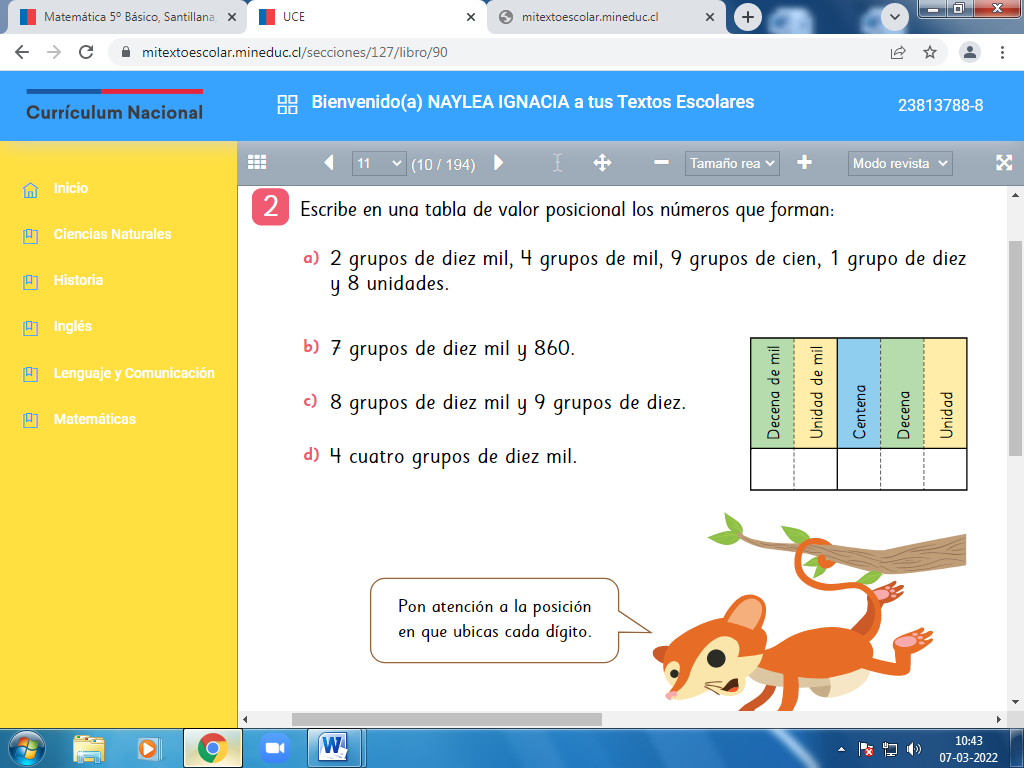 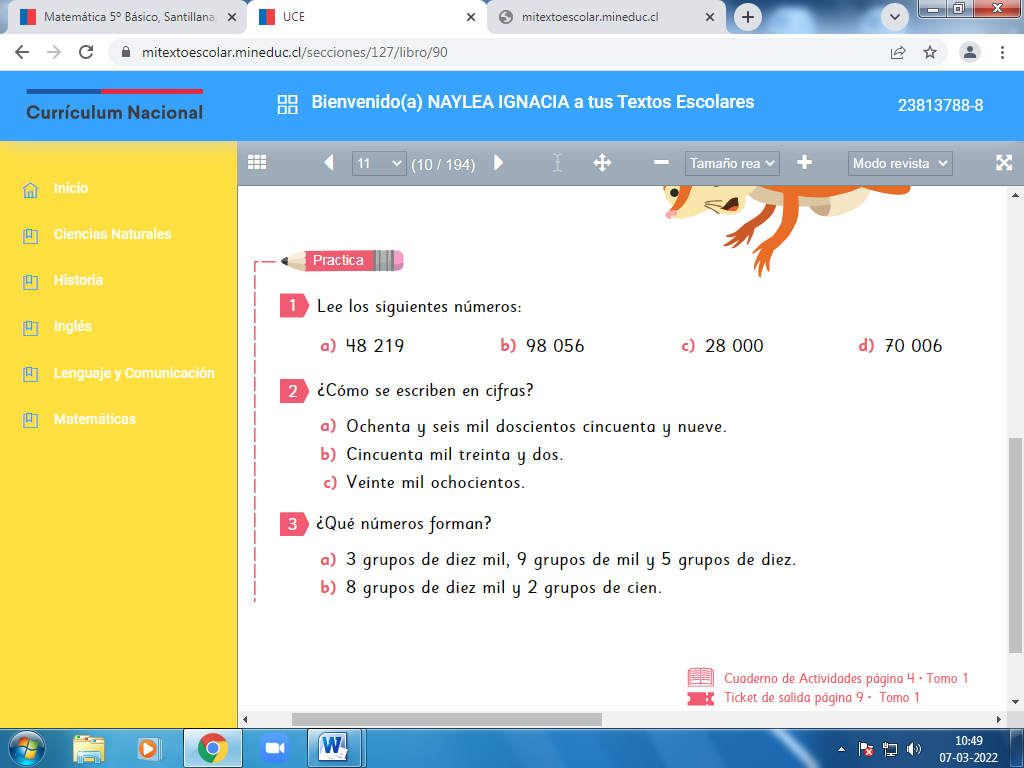 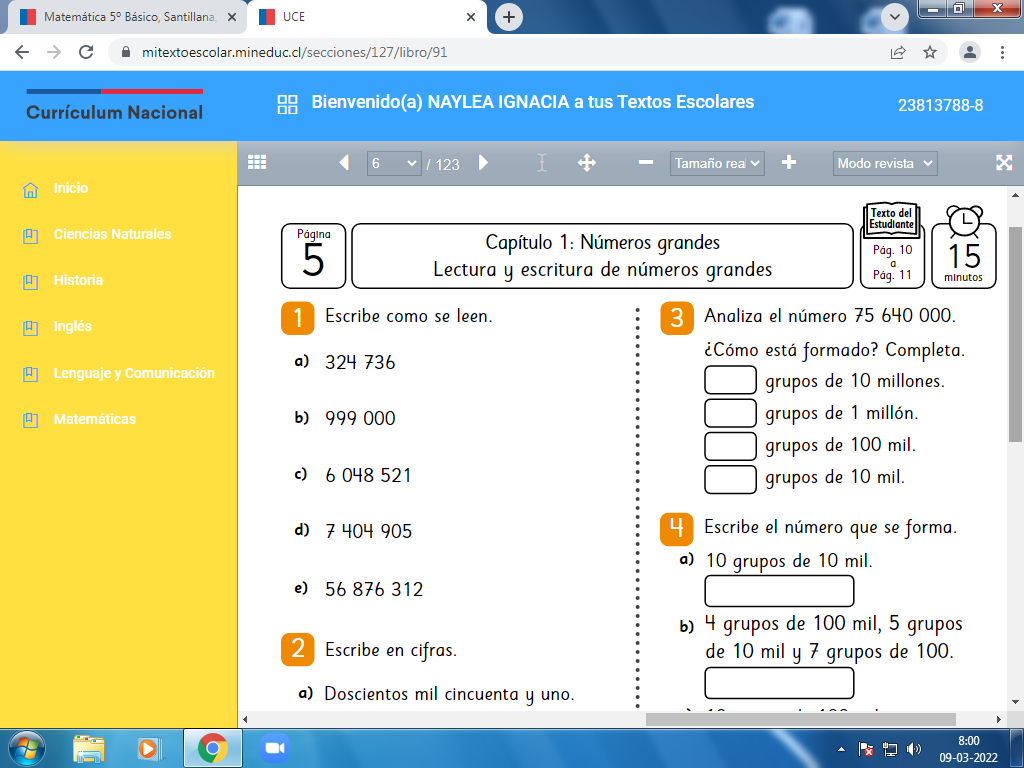 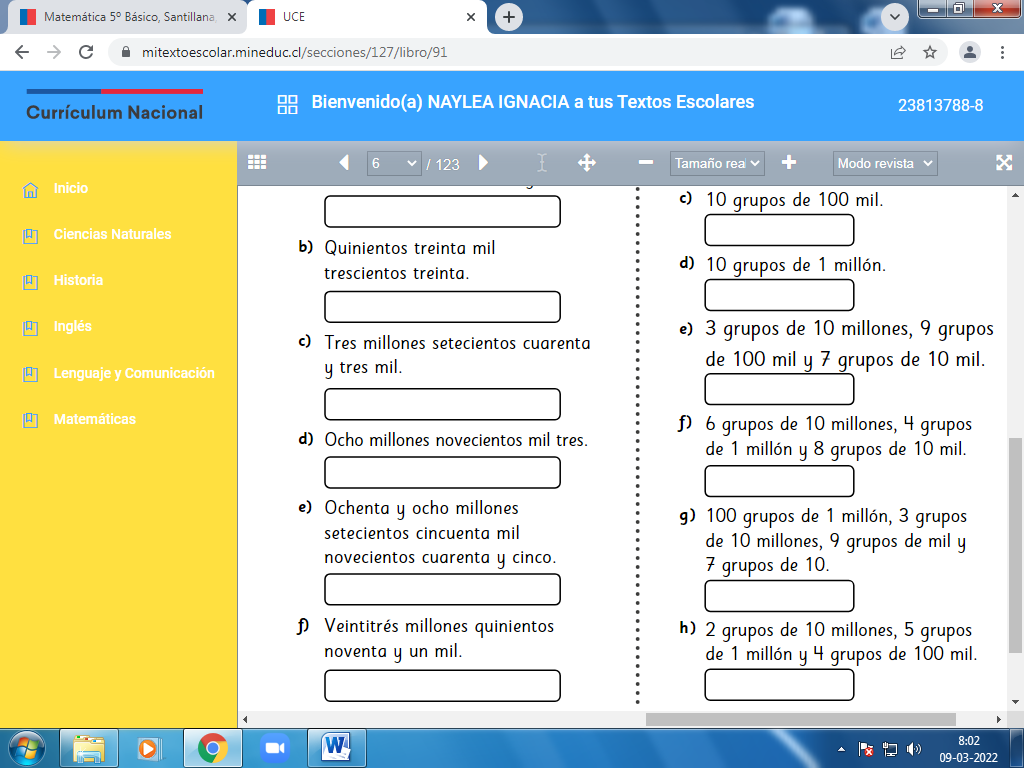 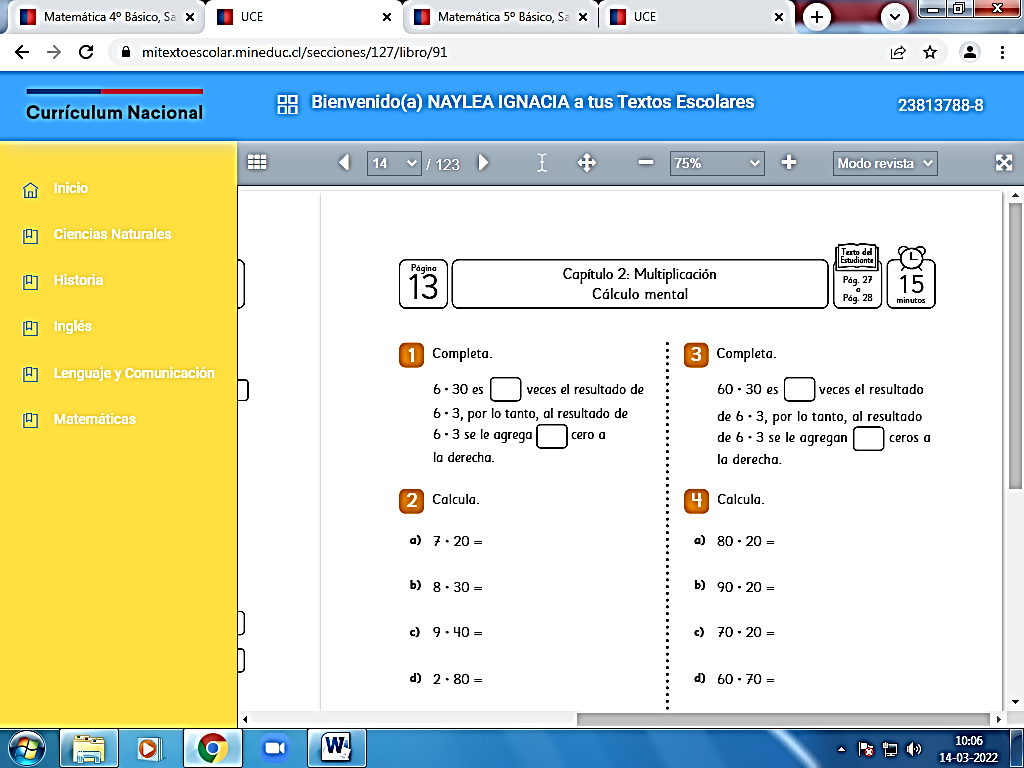 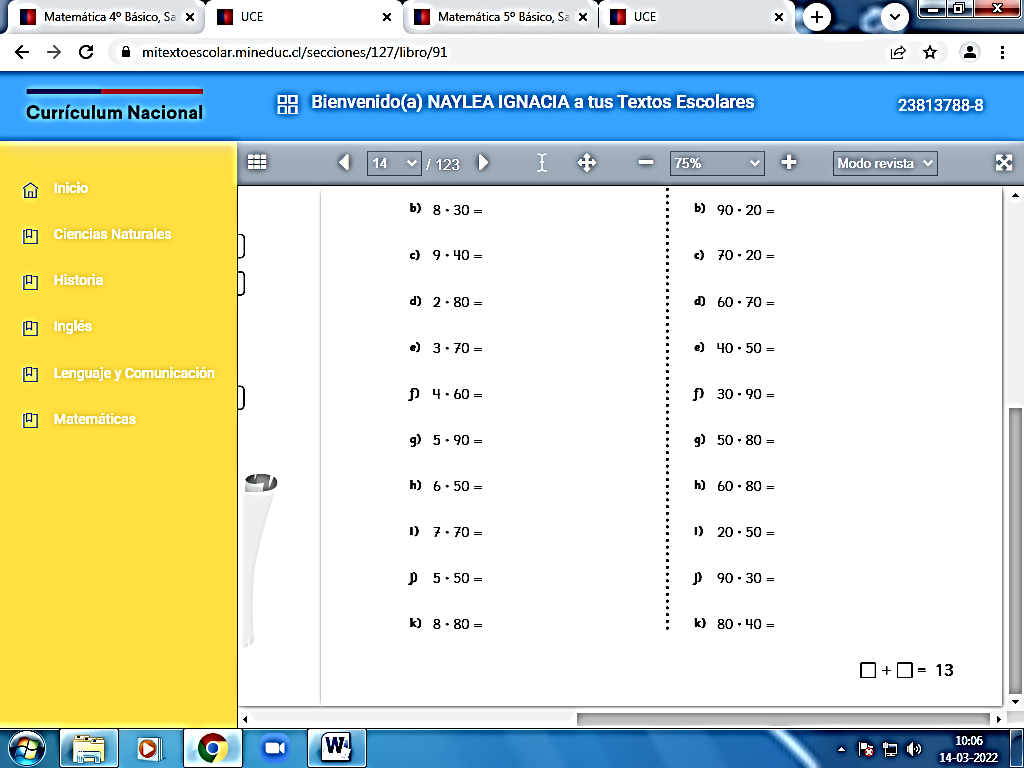 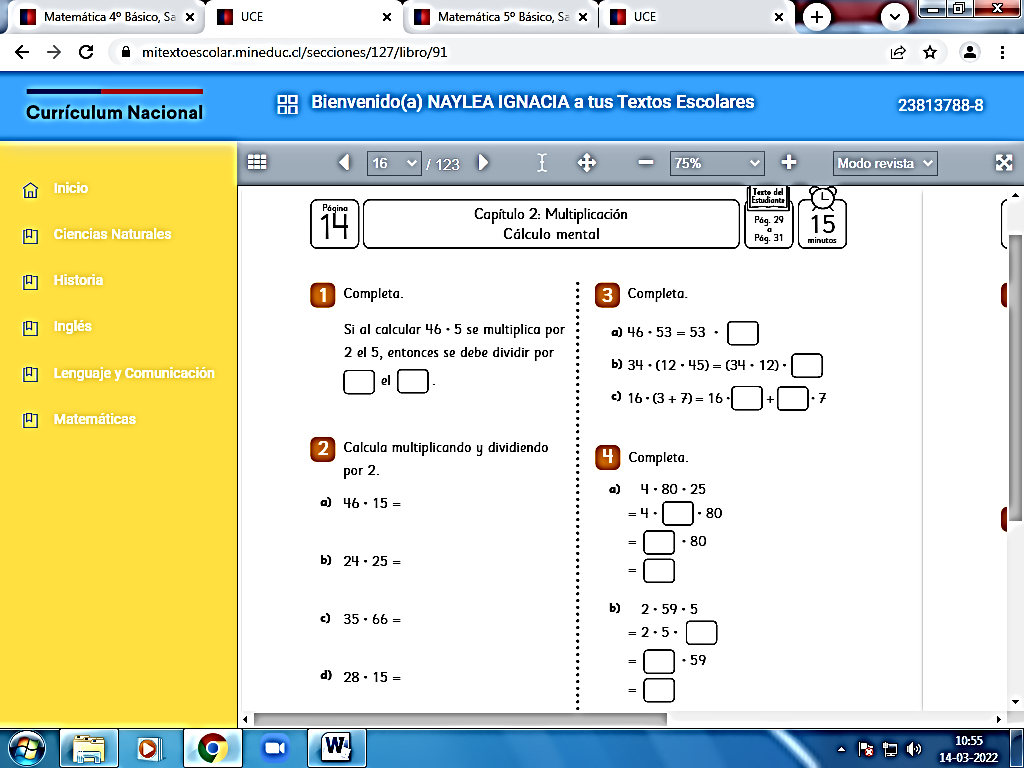 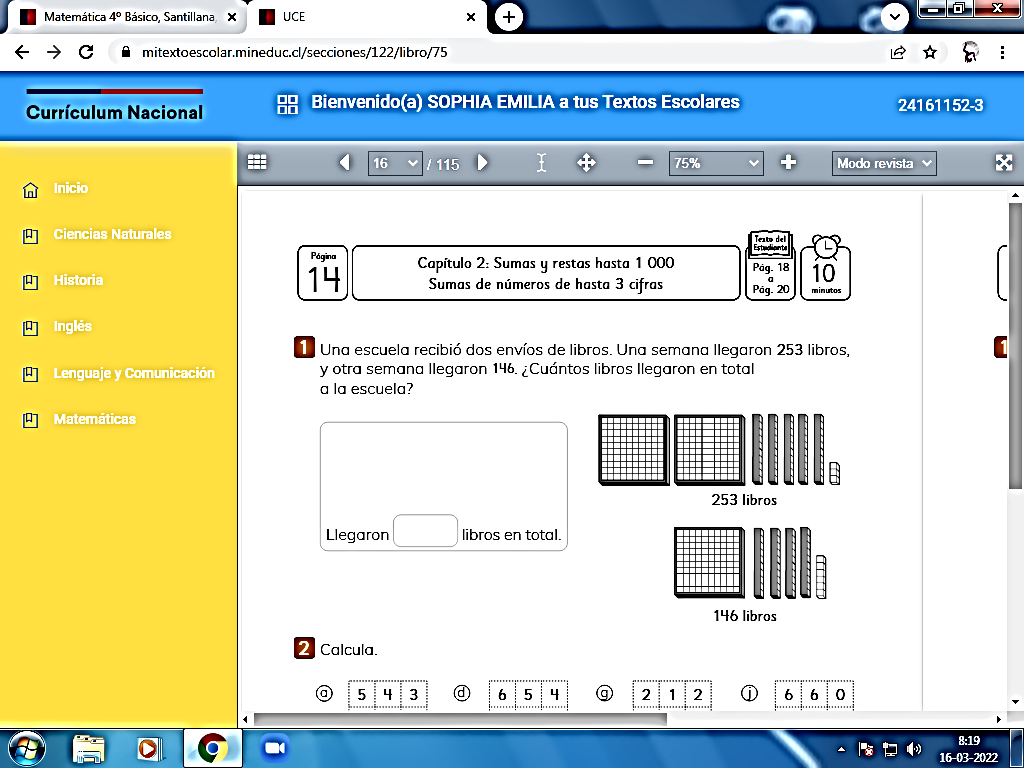 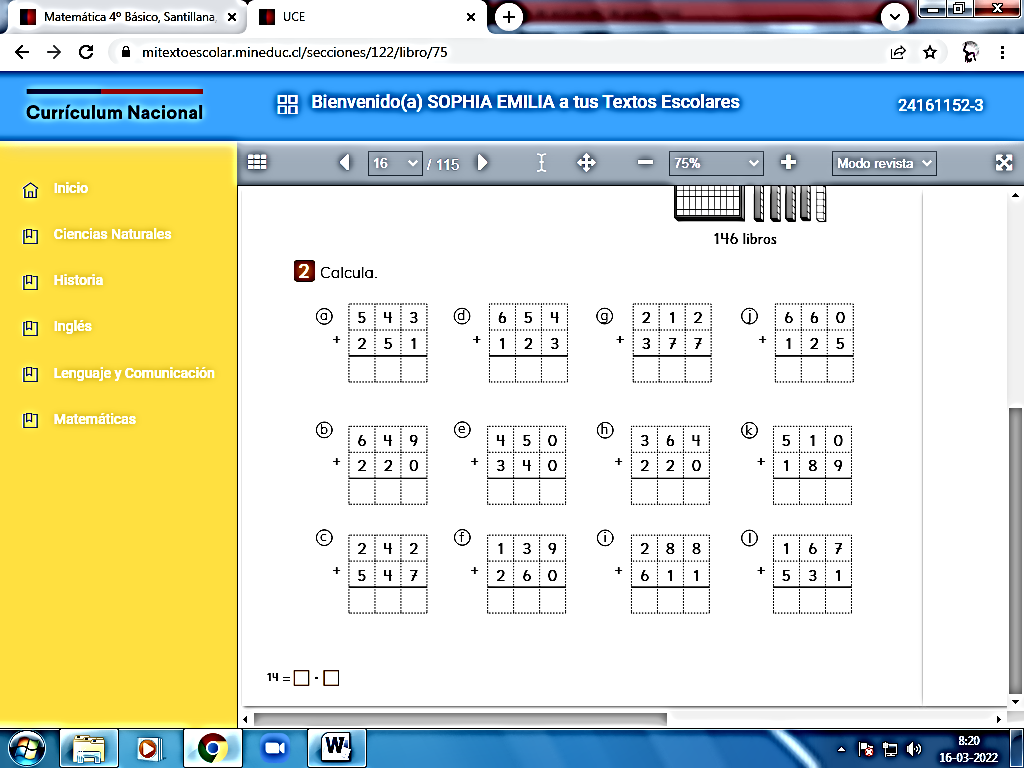 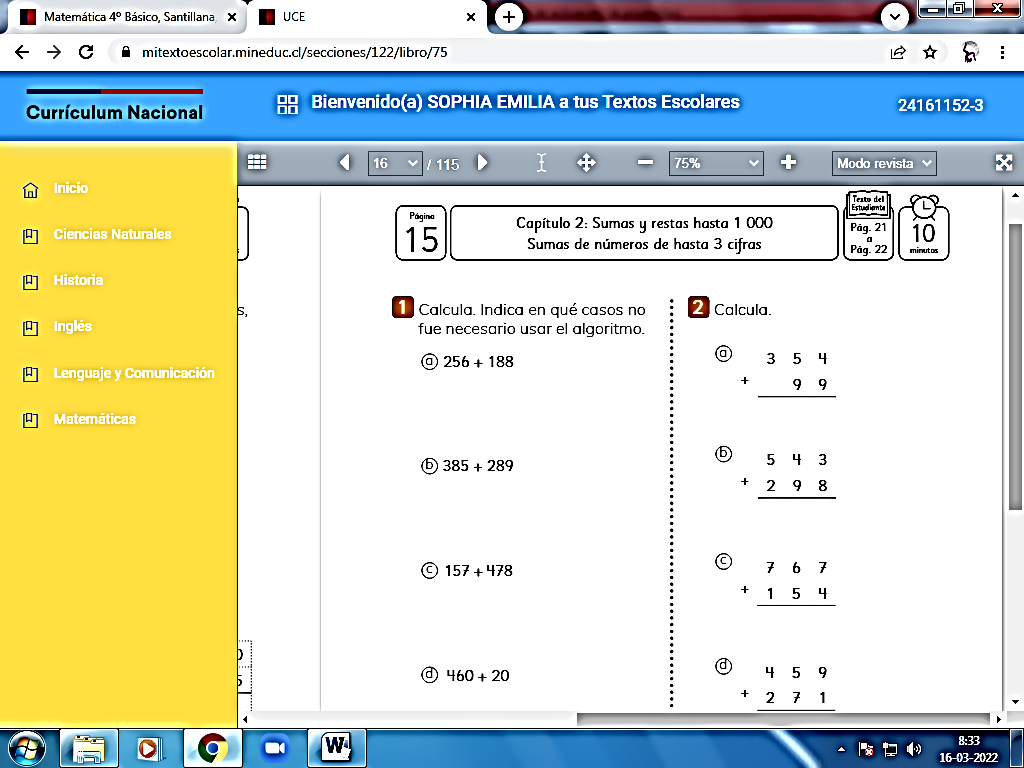 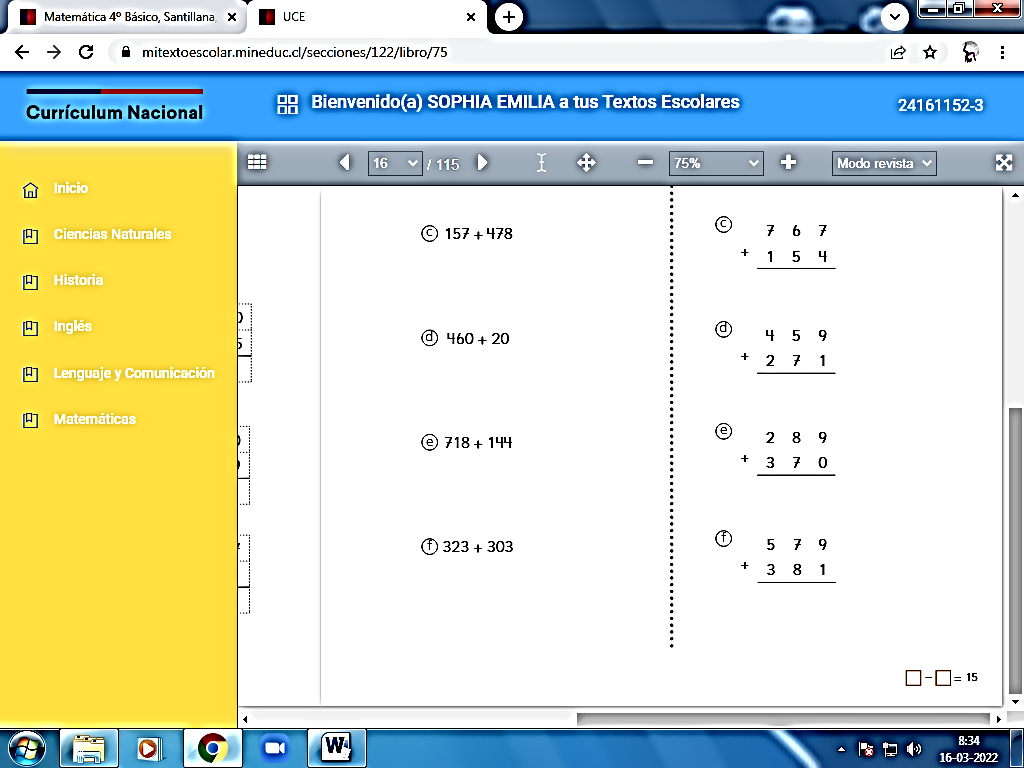 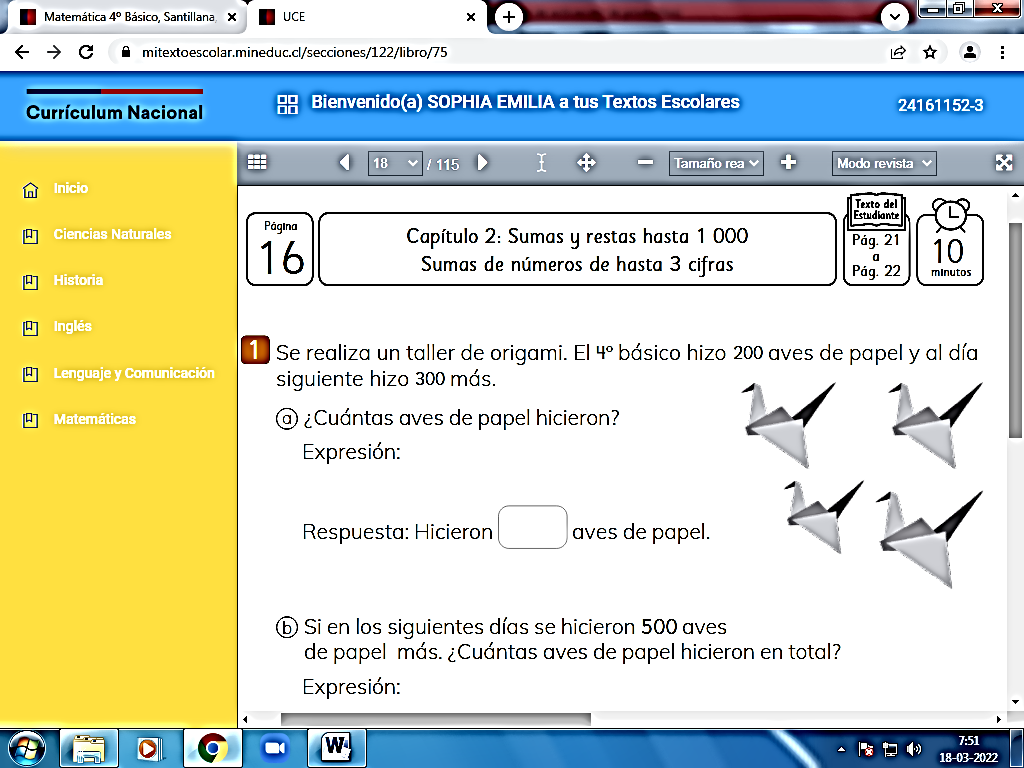 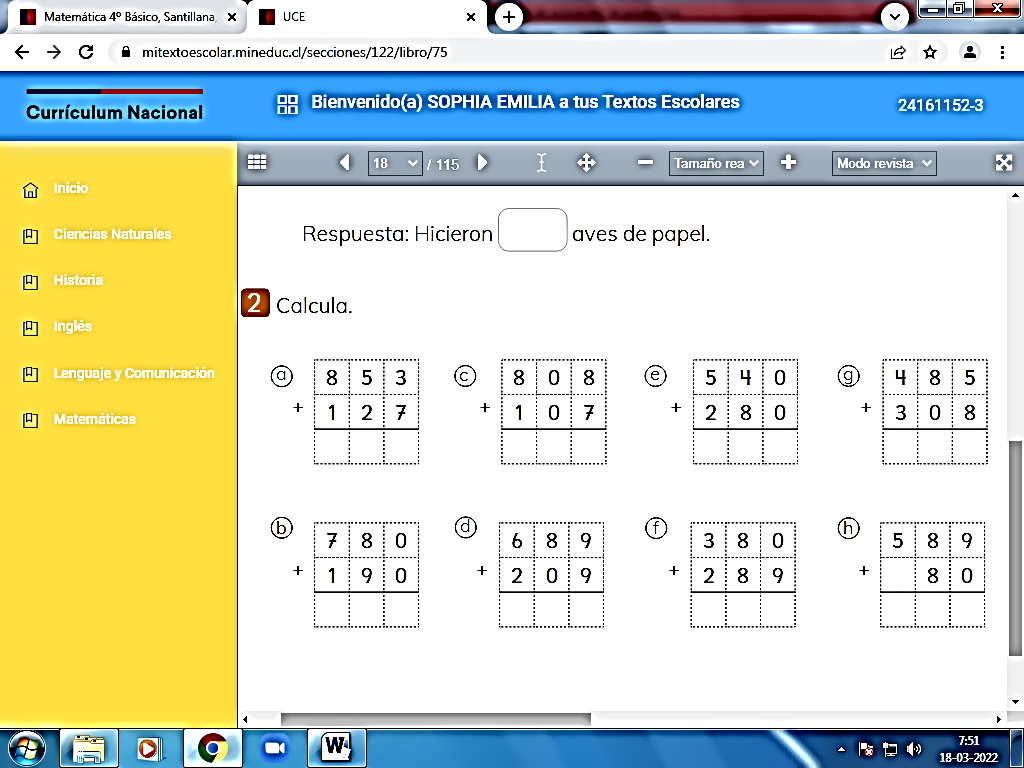 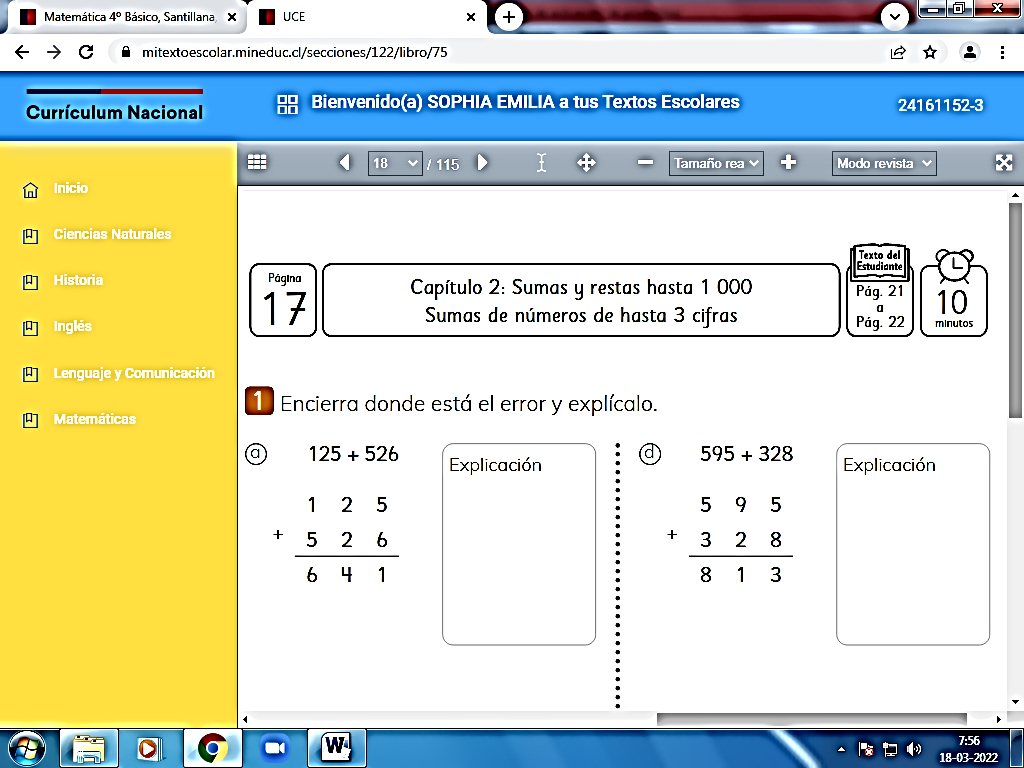 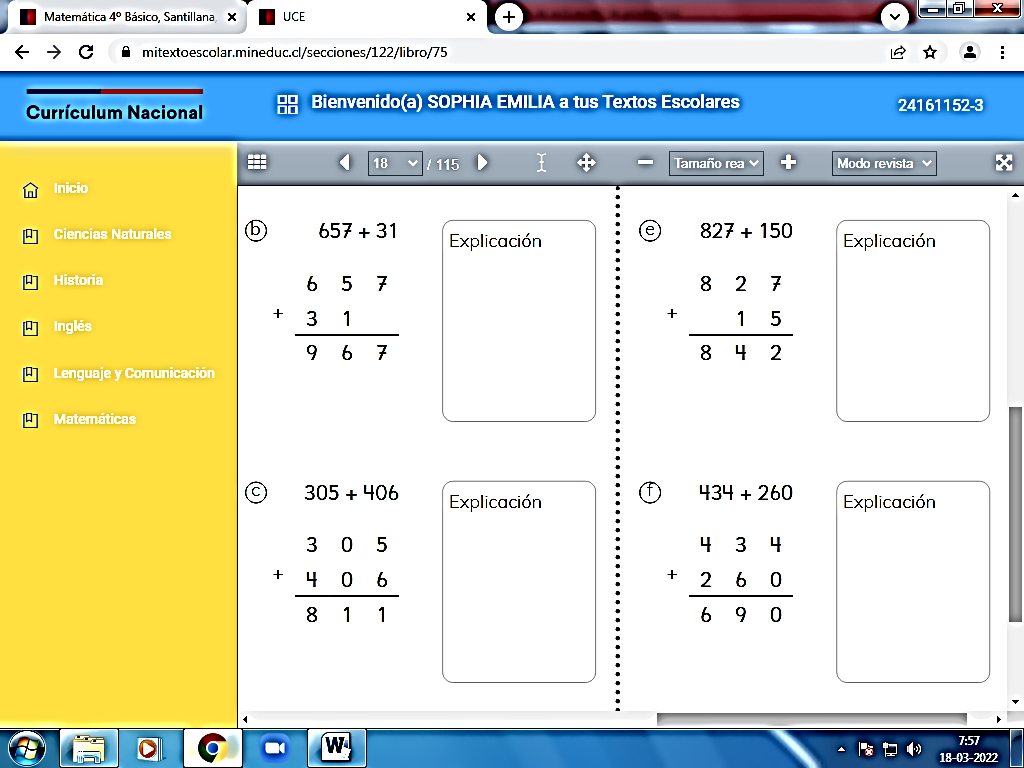 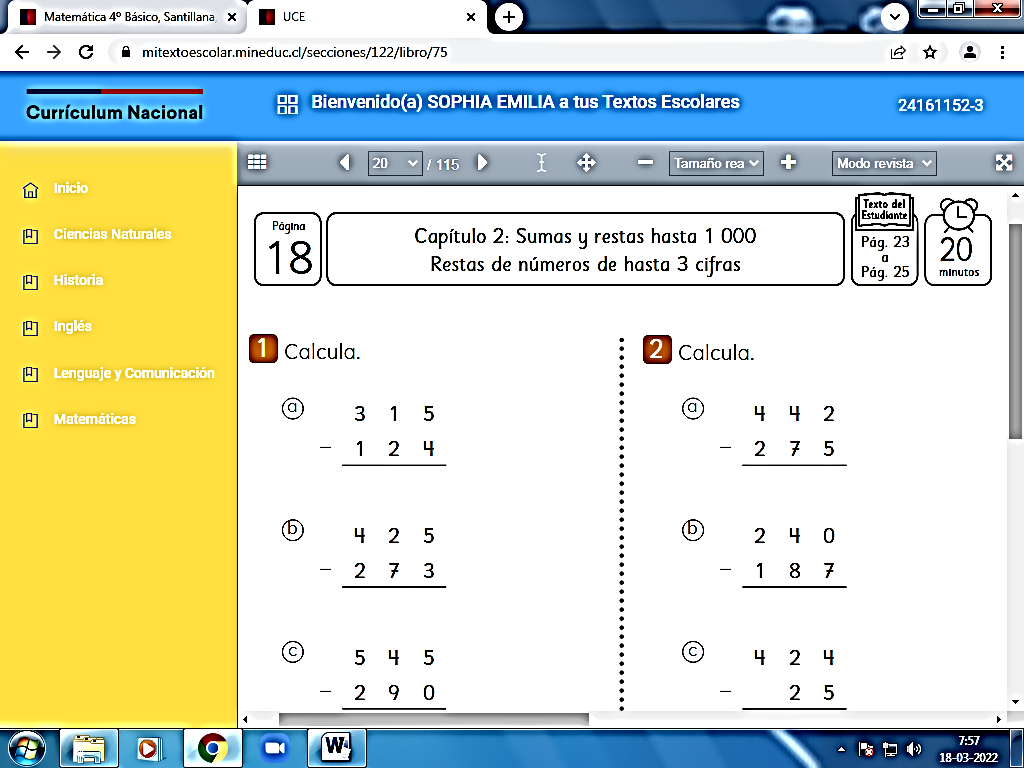 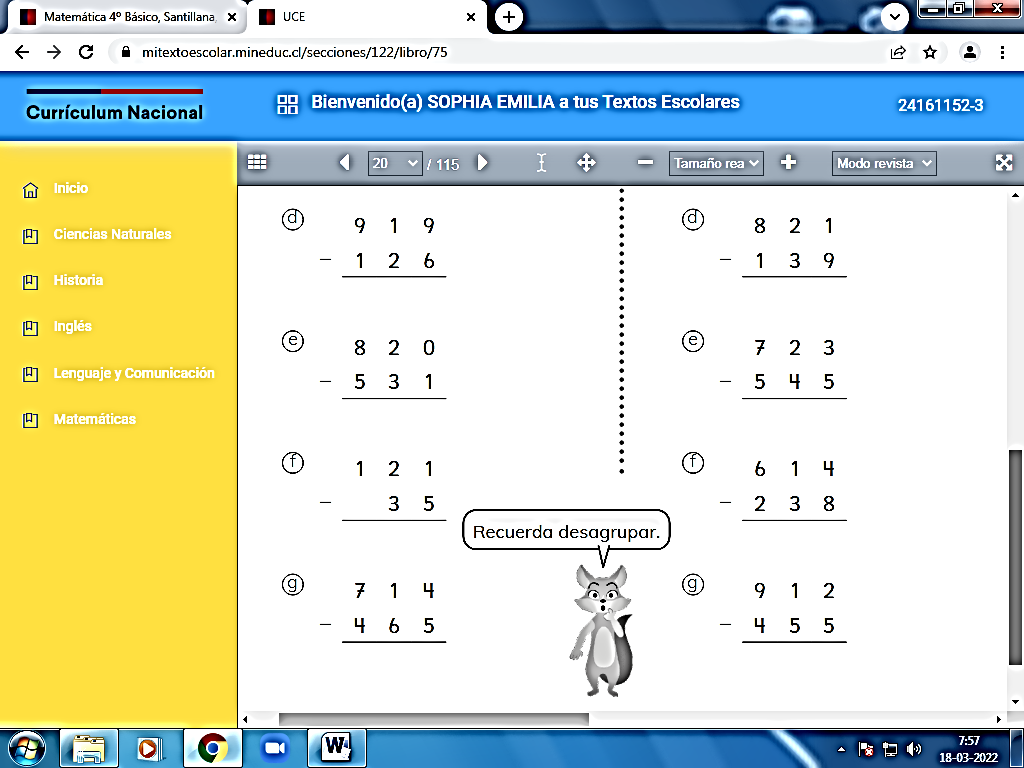 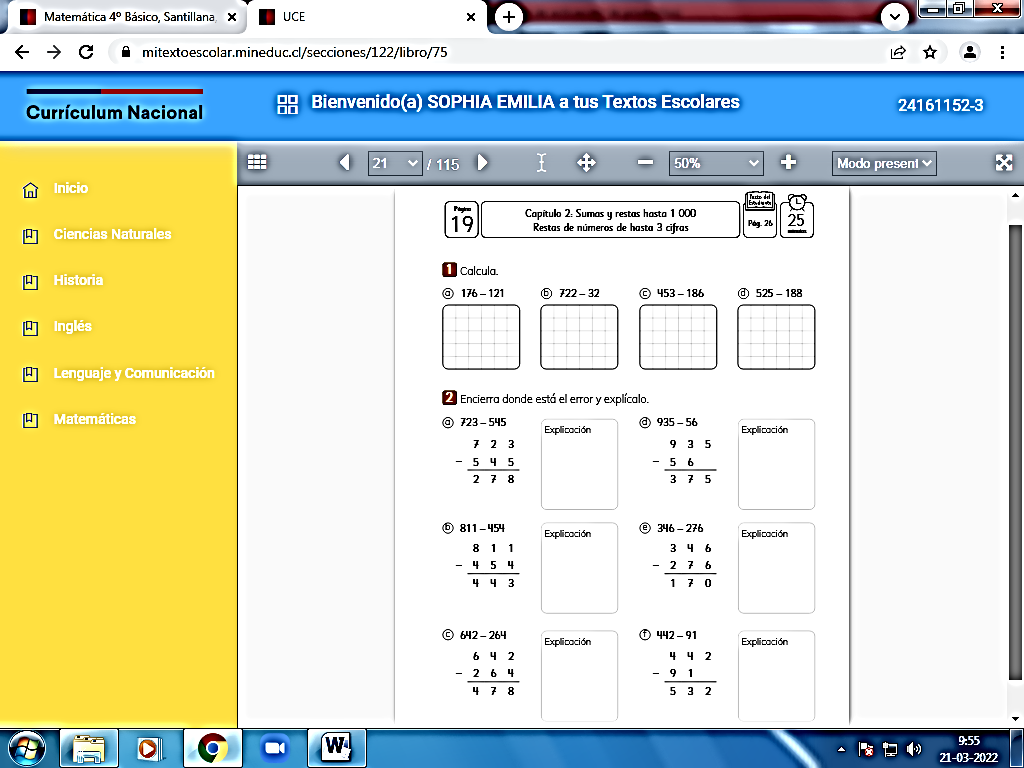 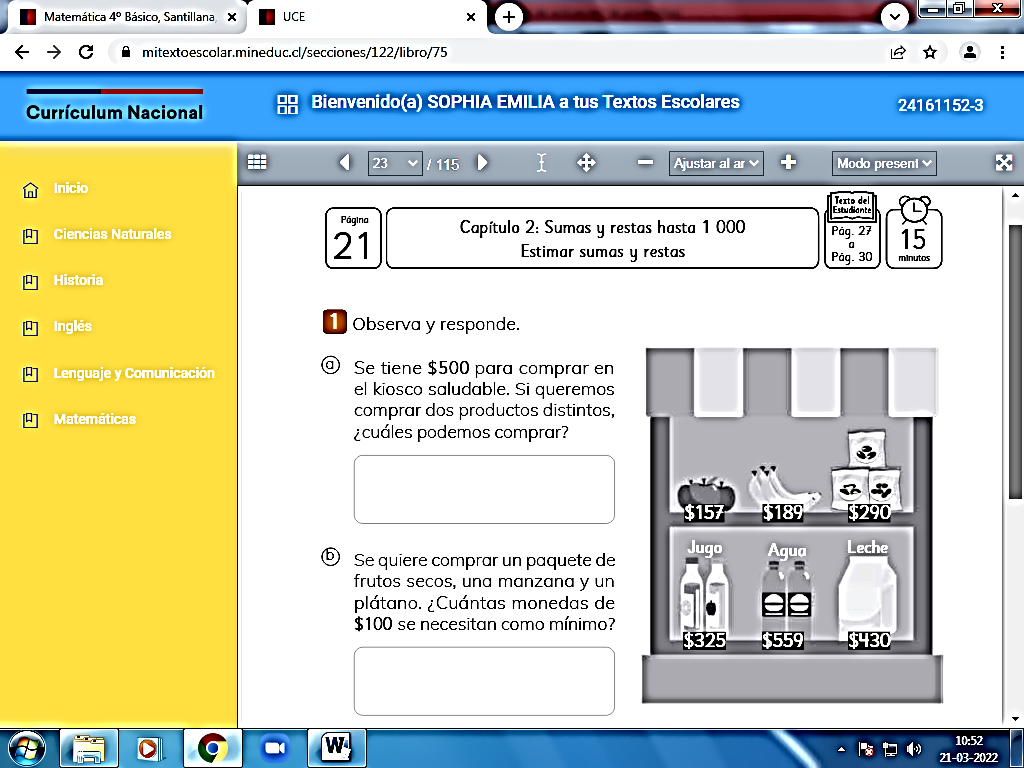 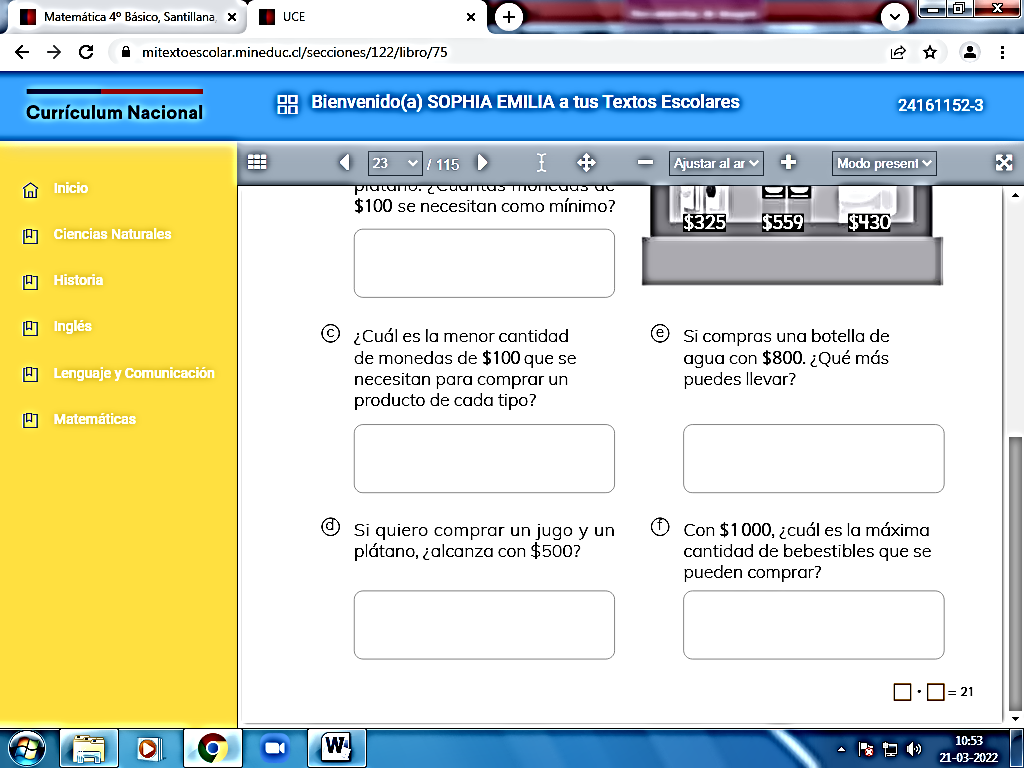 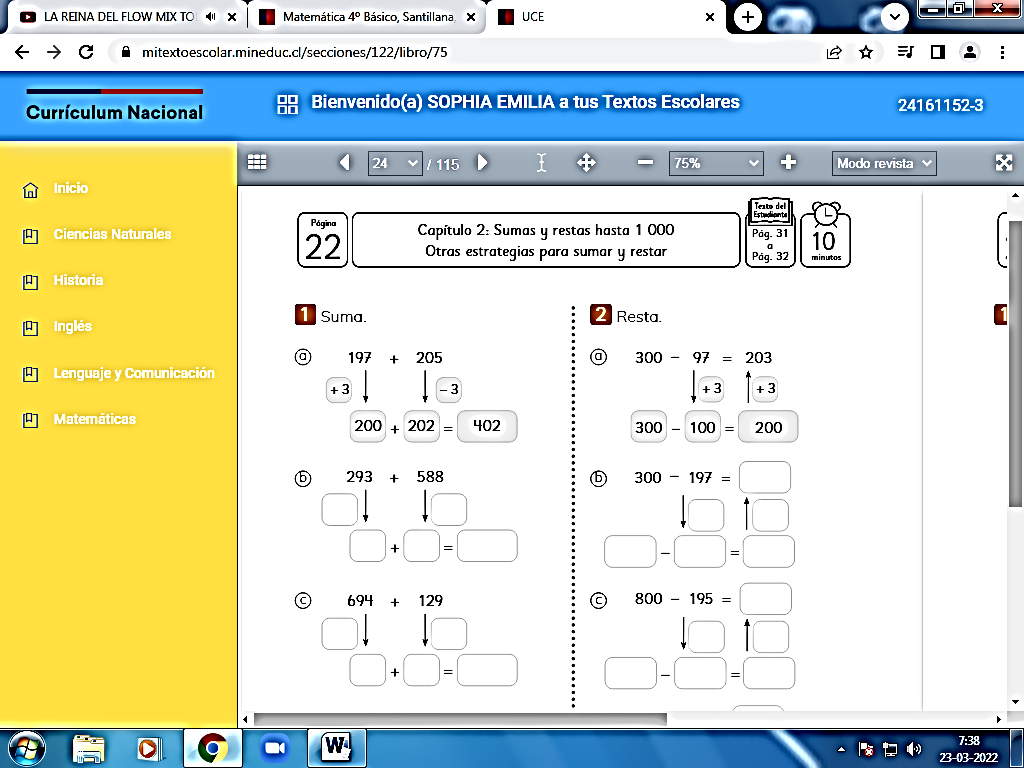 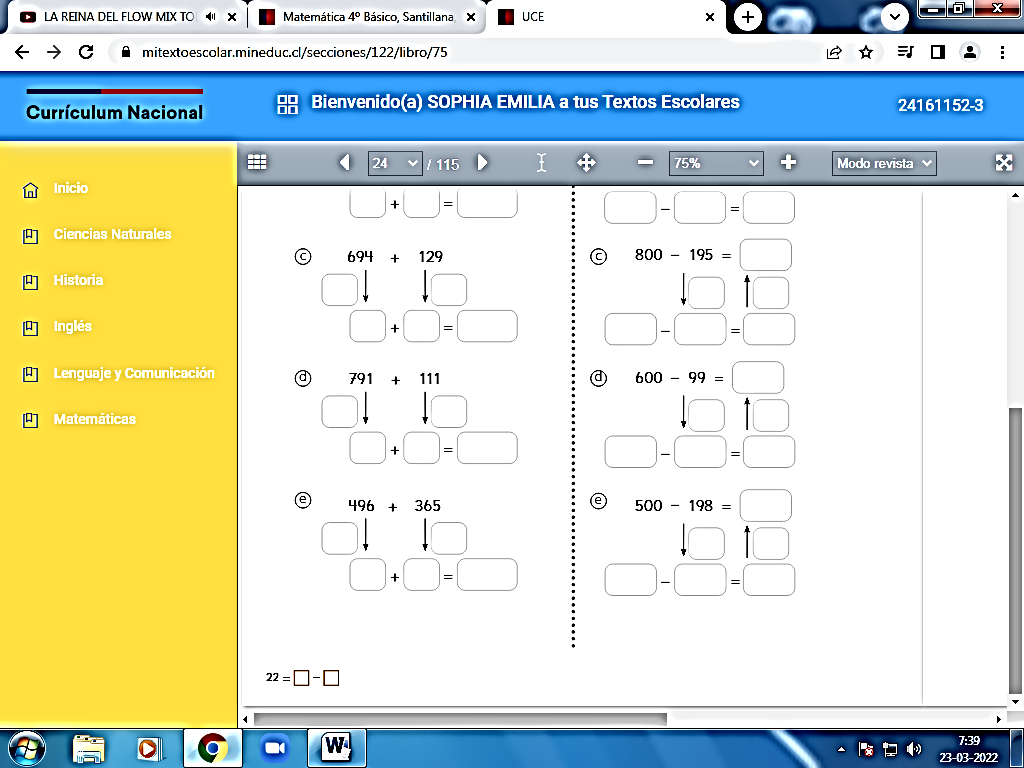 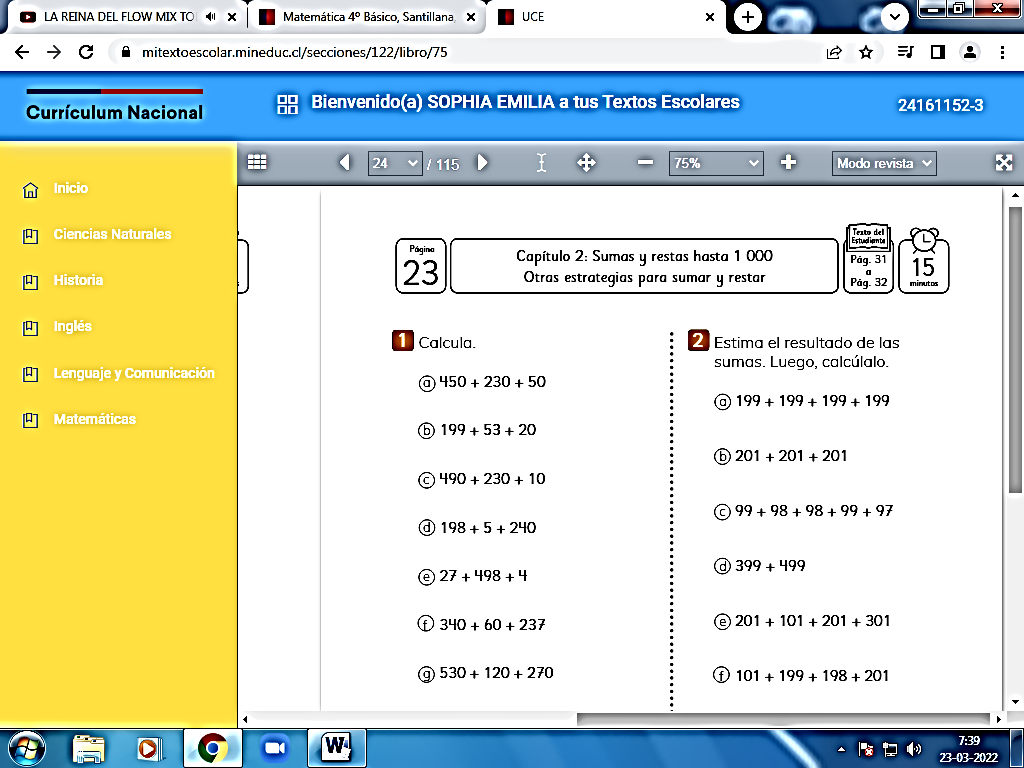 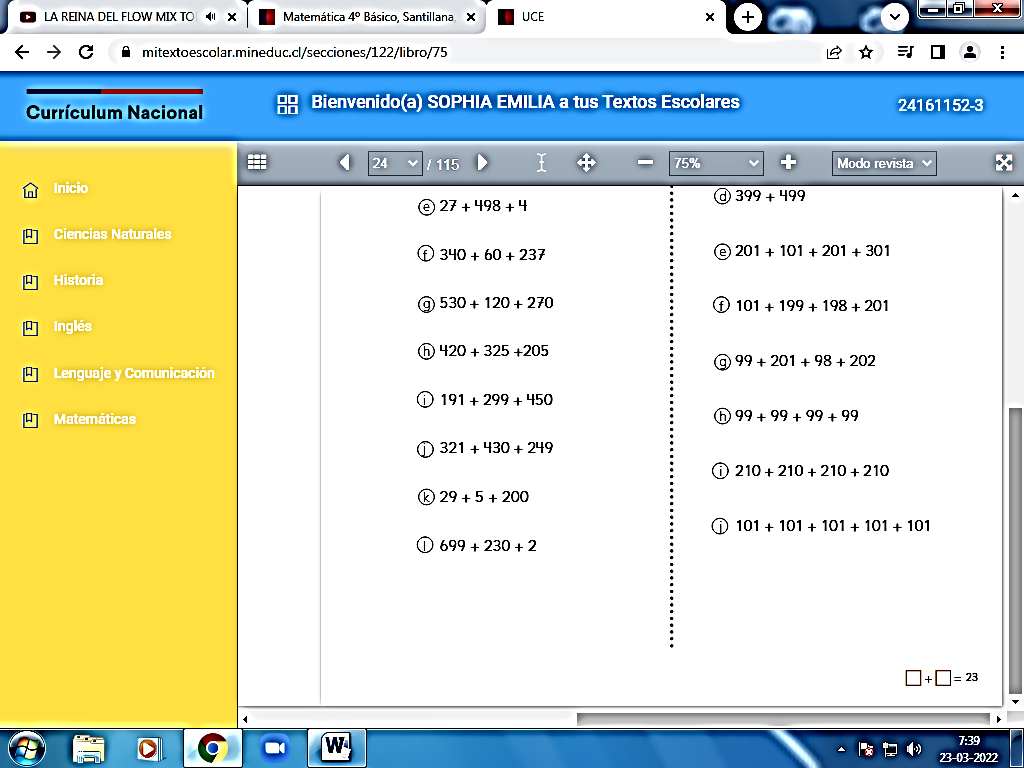 28/03/2022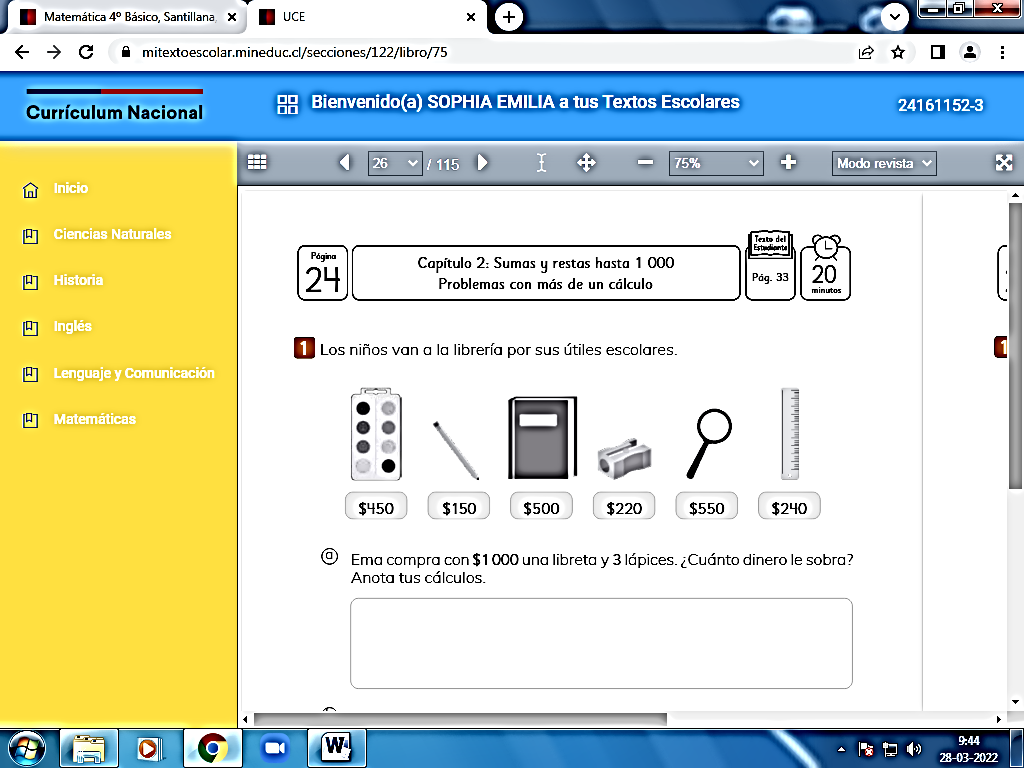 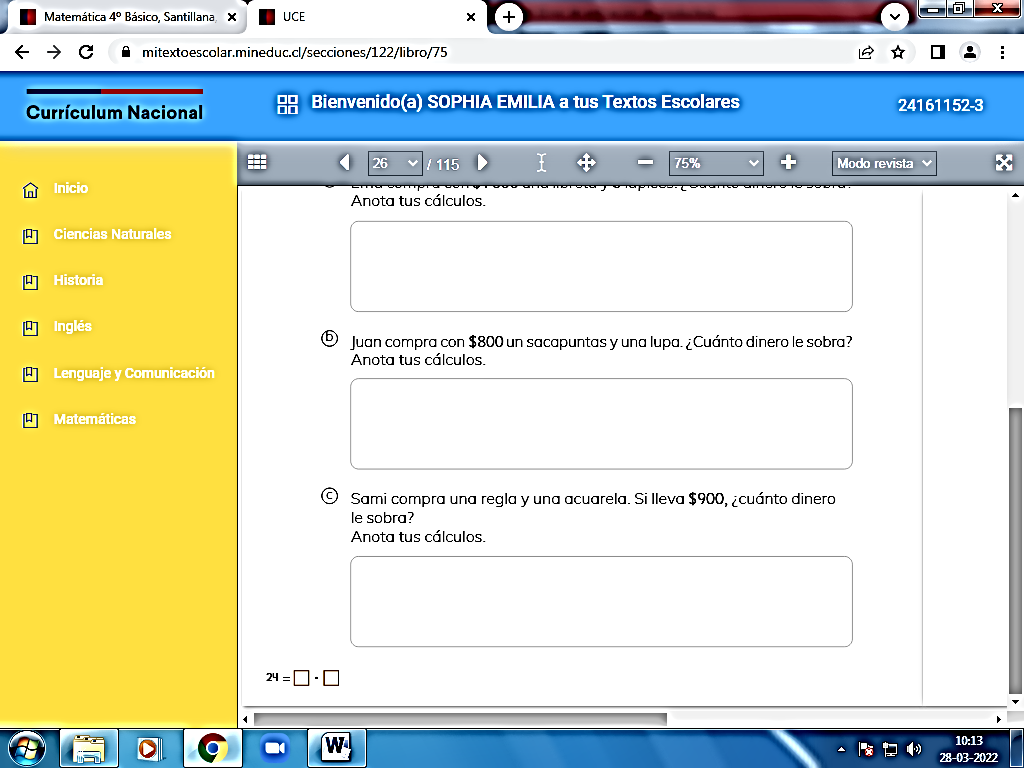 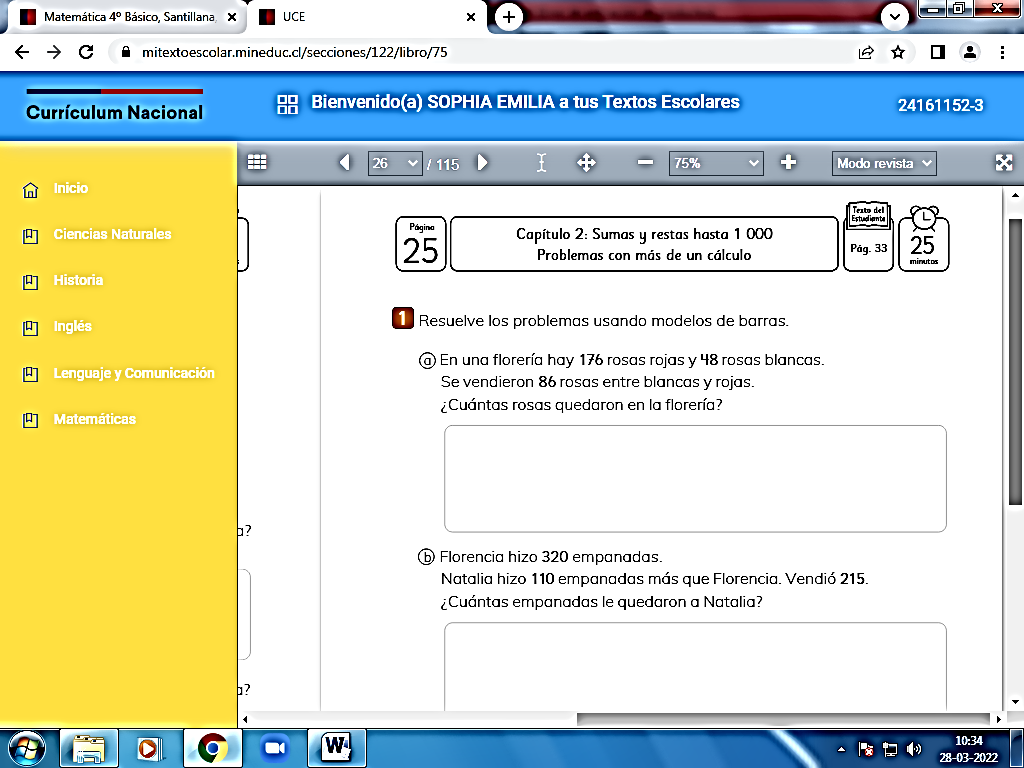 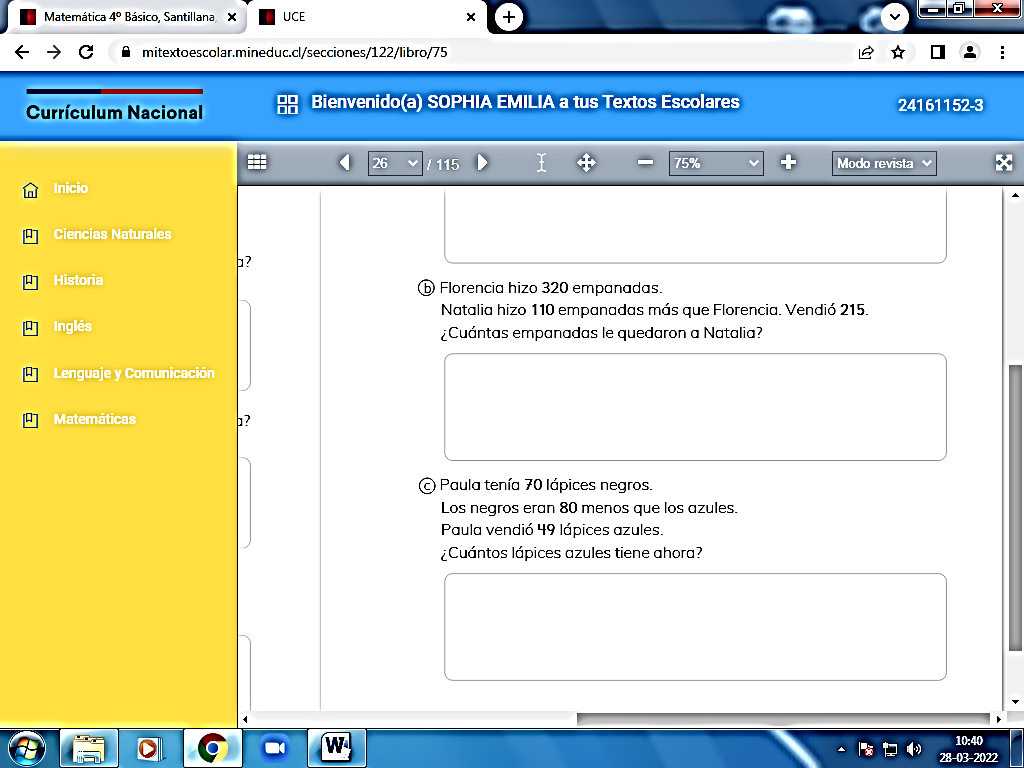 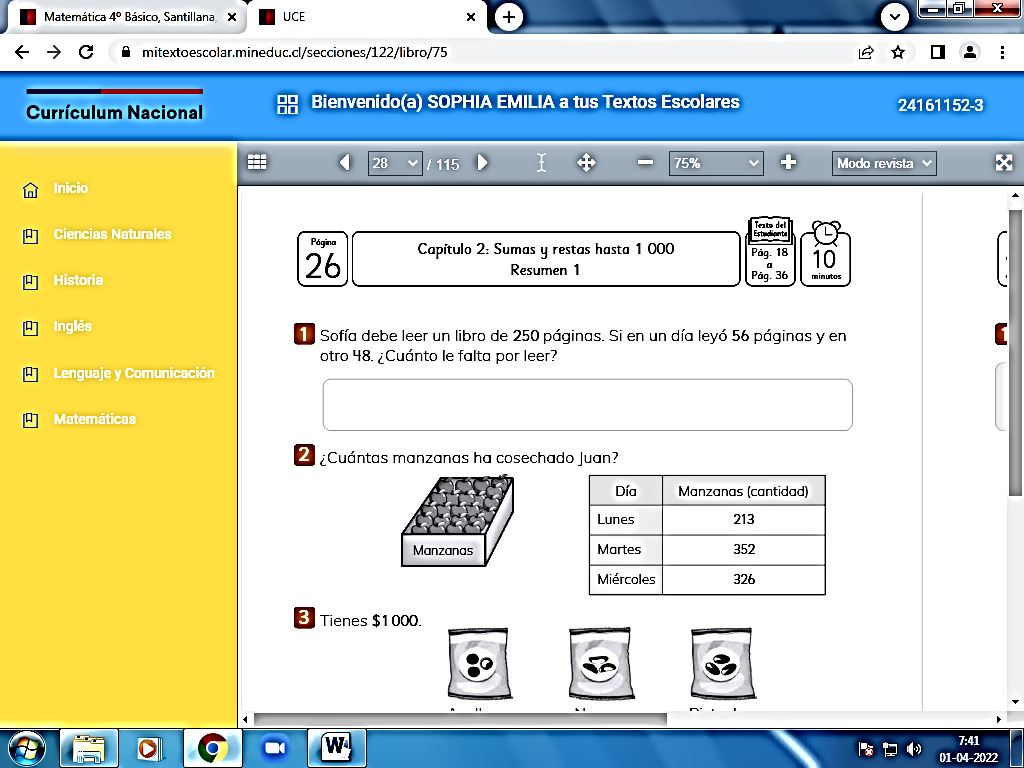 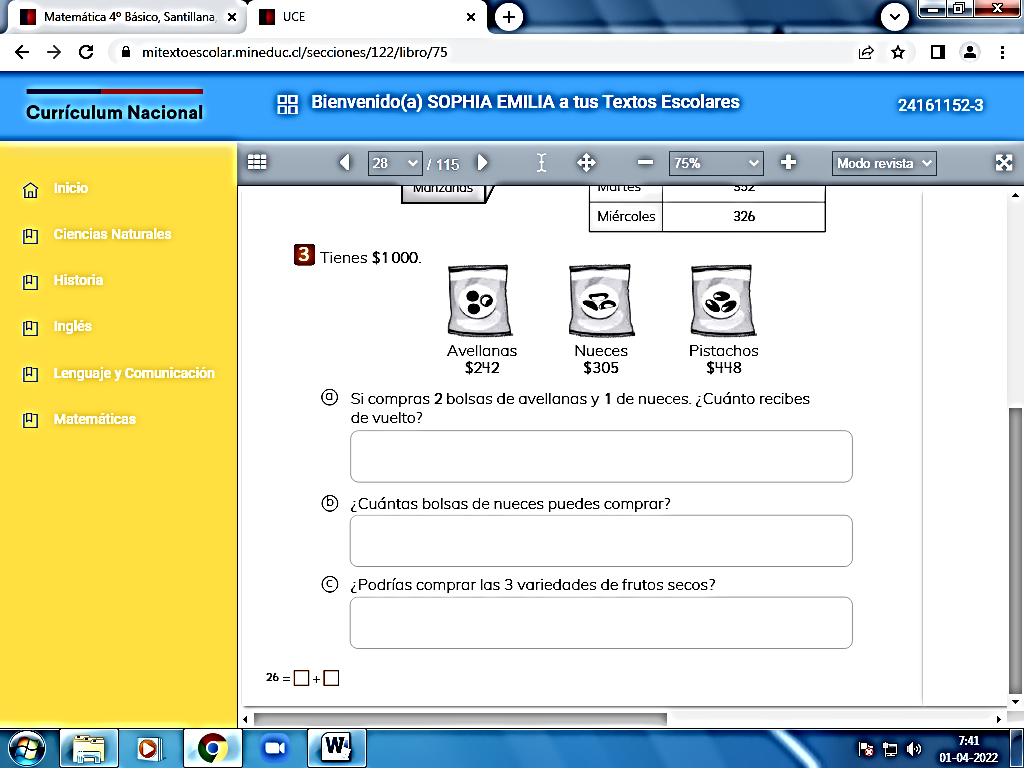 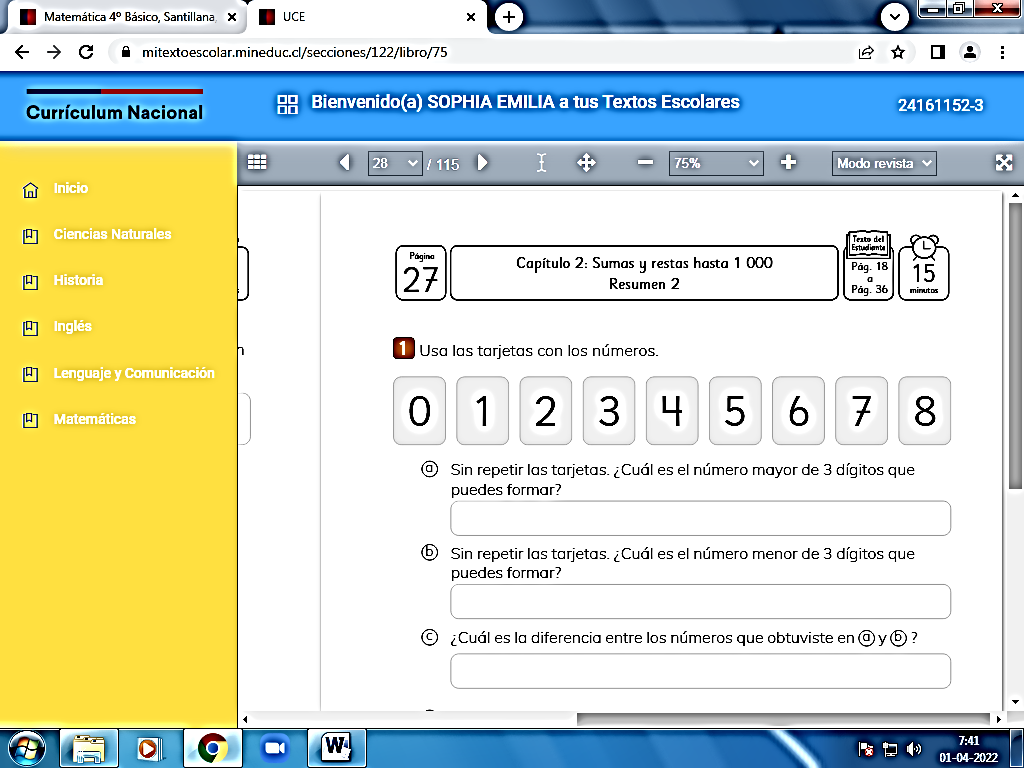 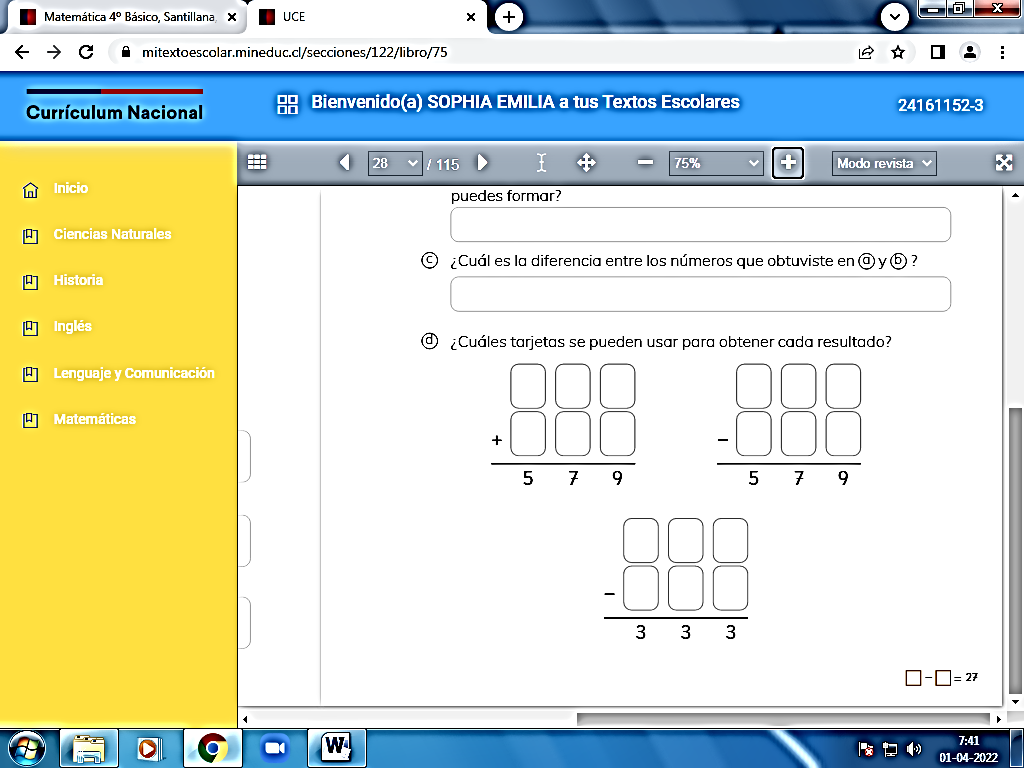 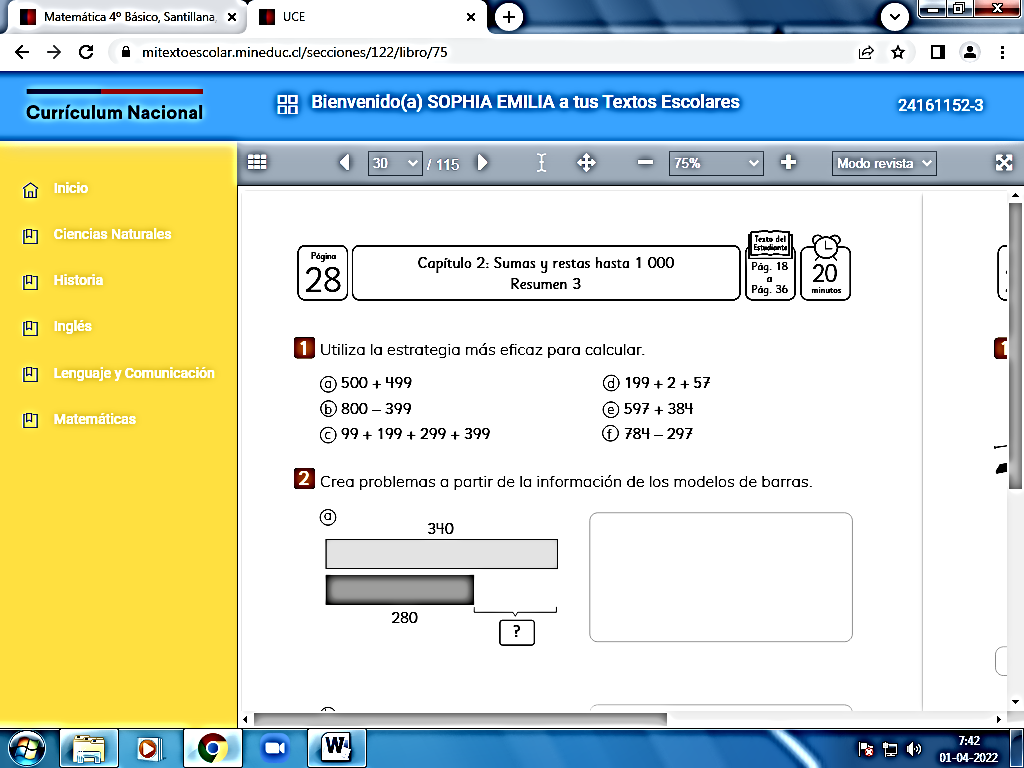 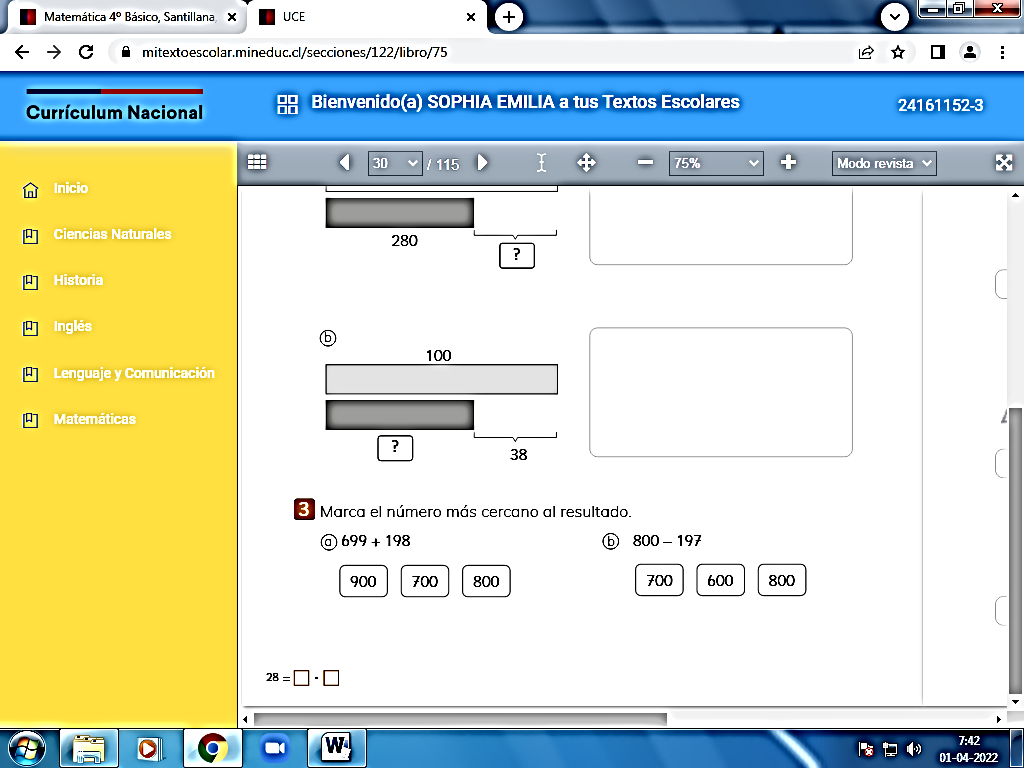 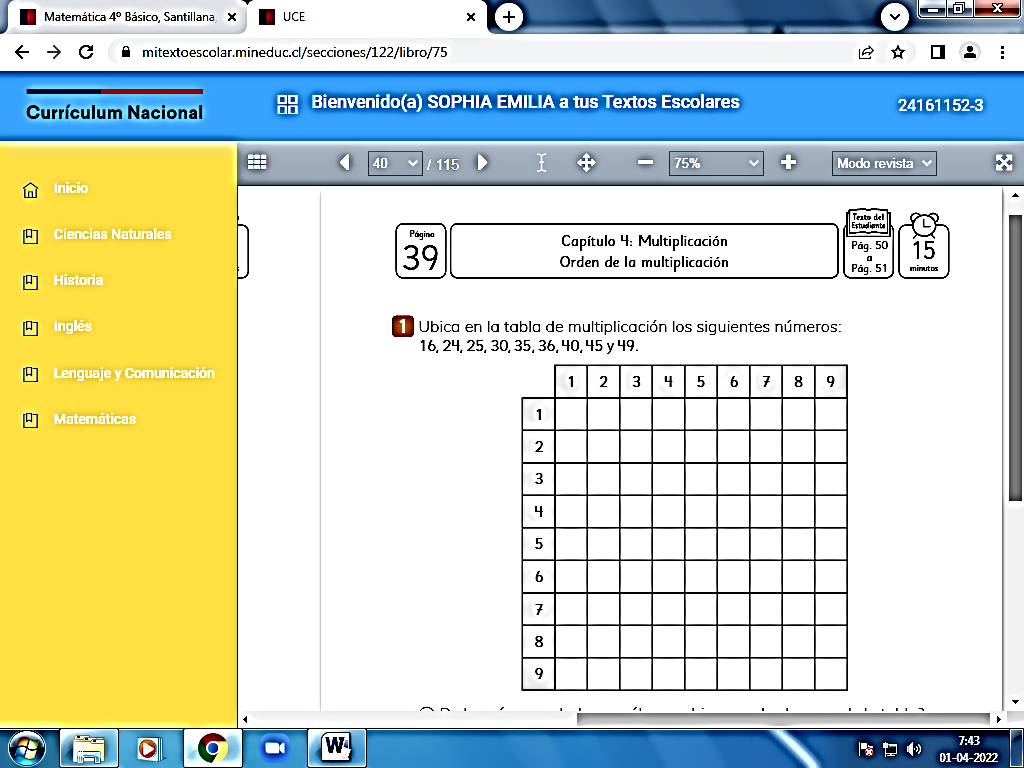 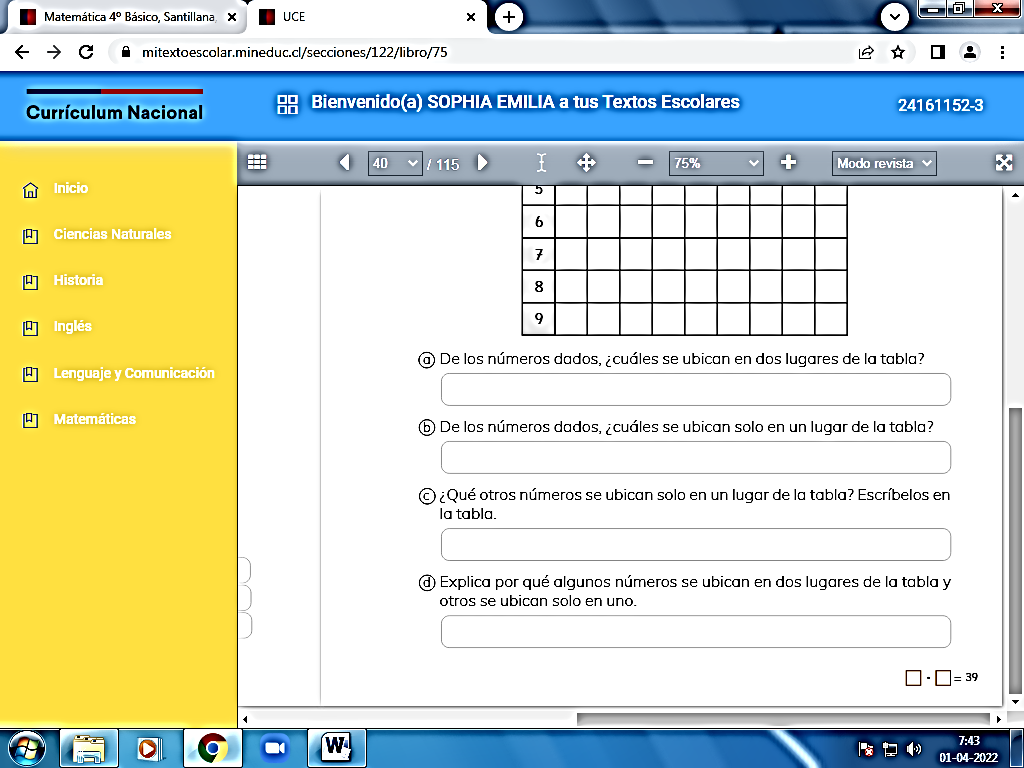 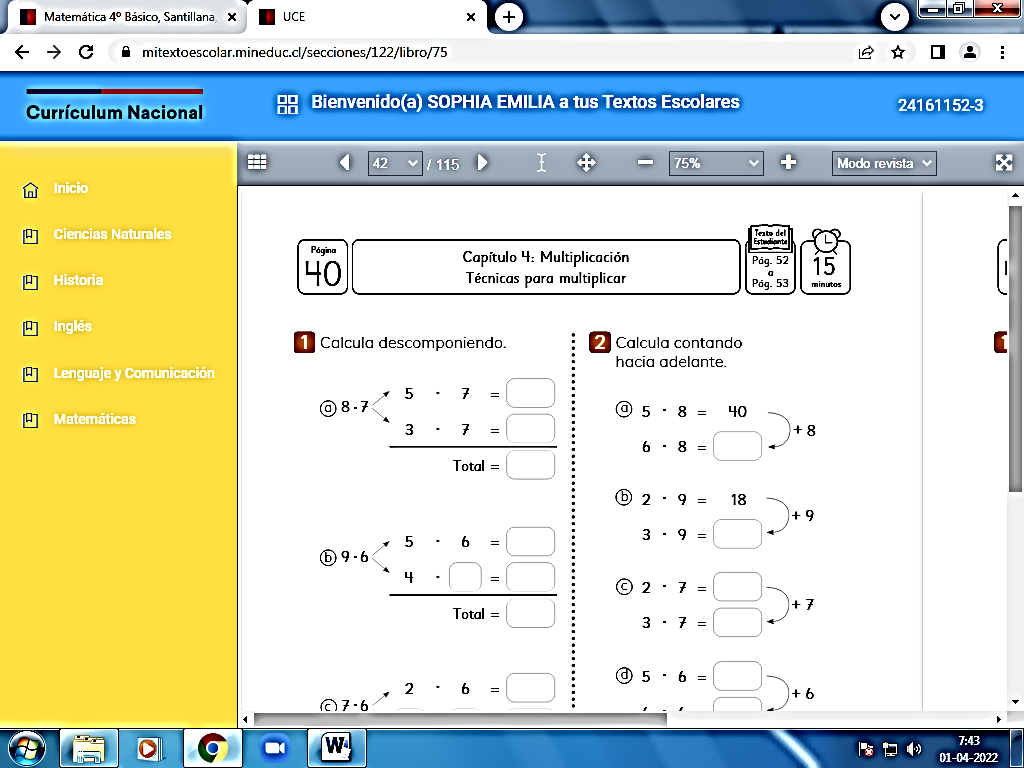 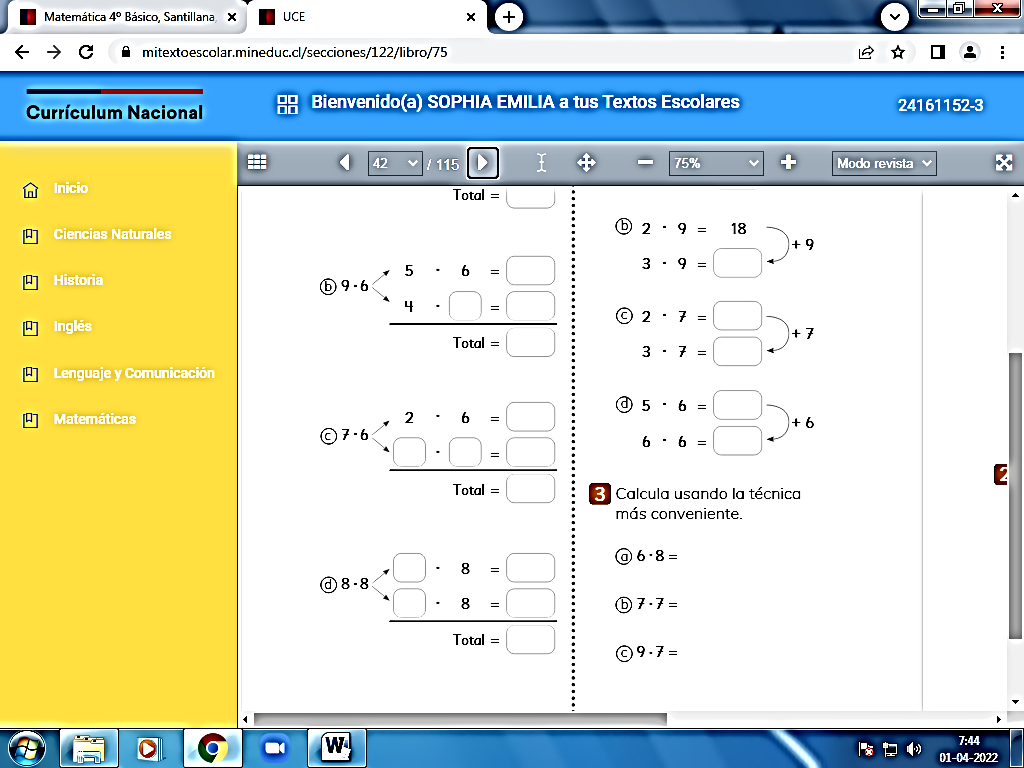 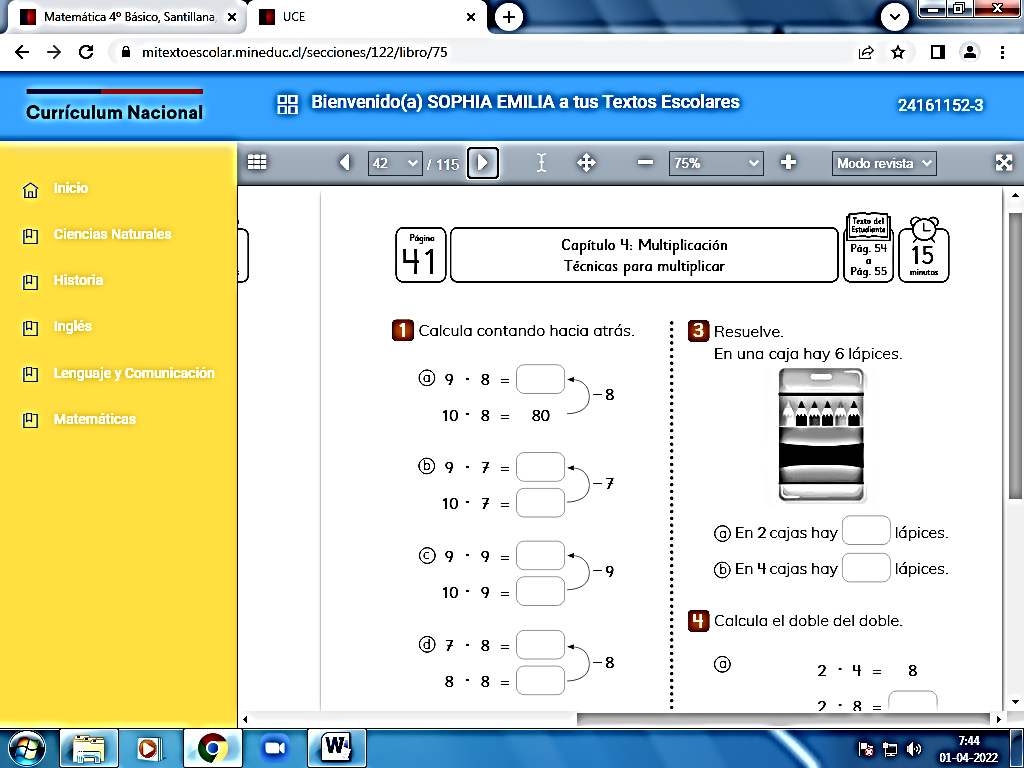 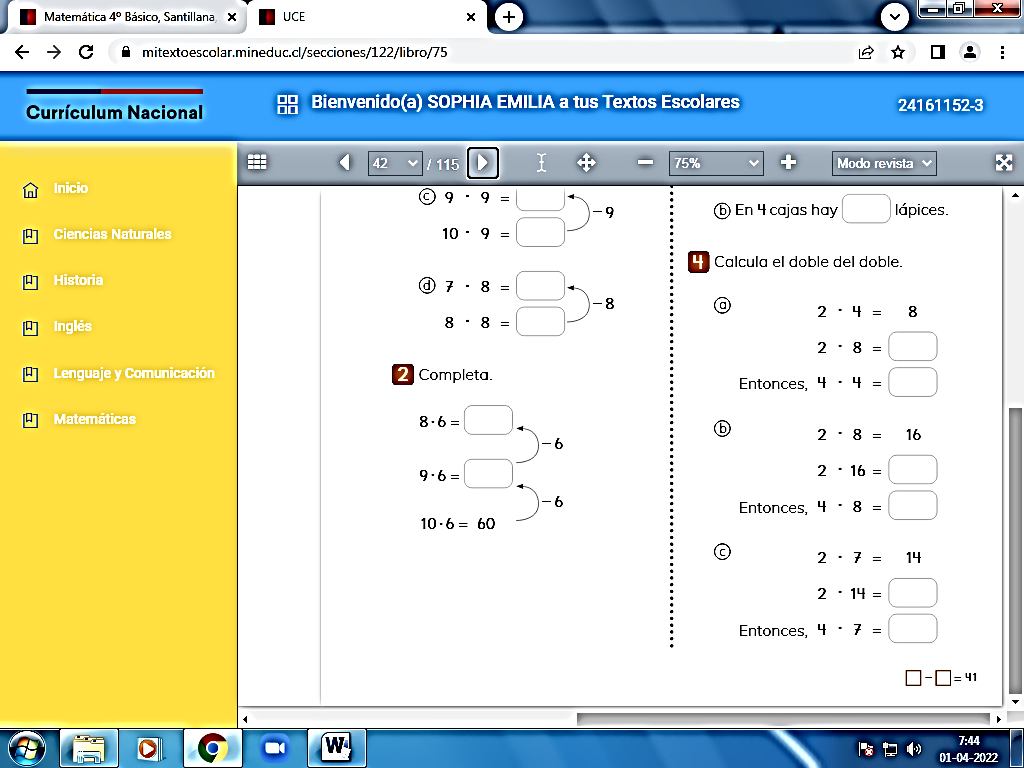 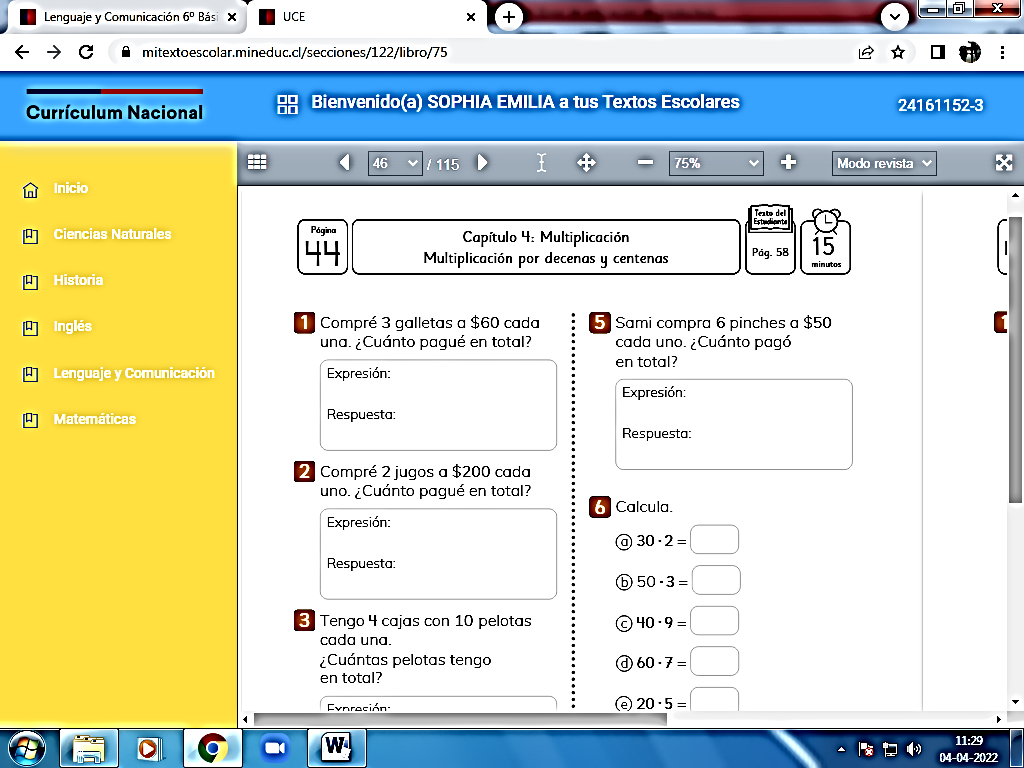 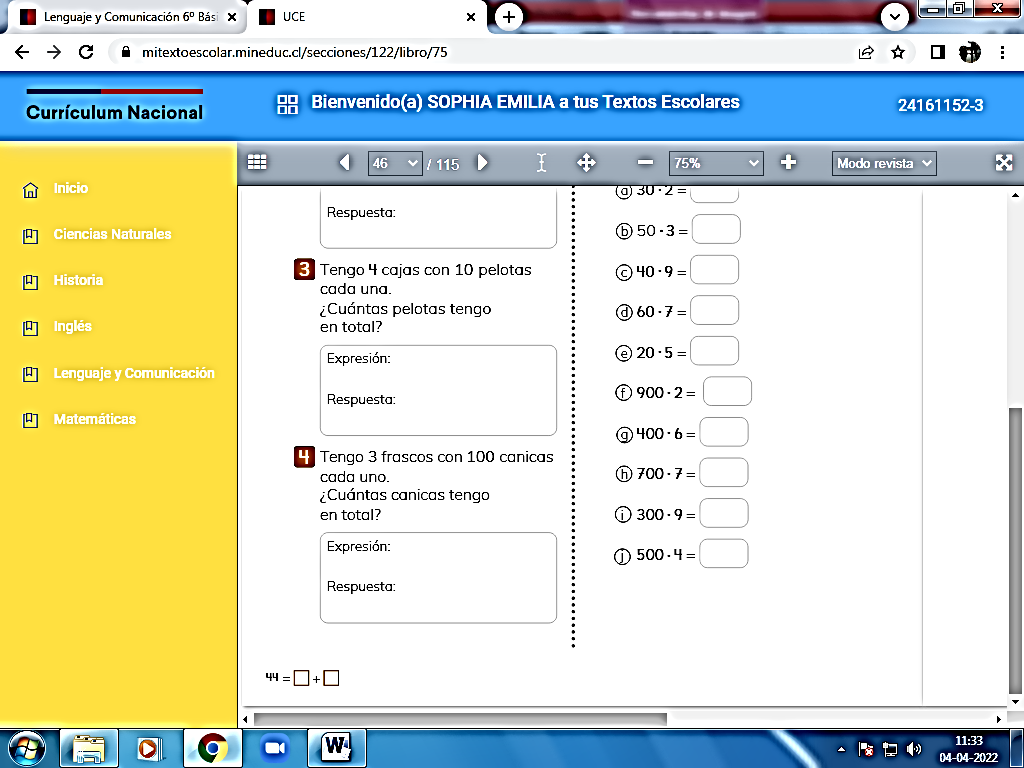 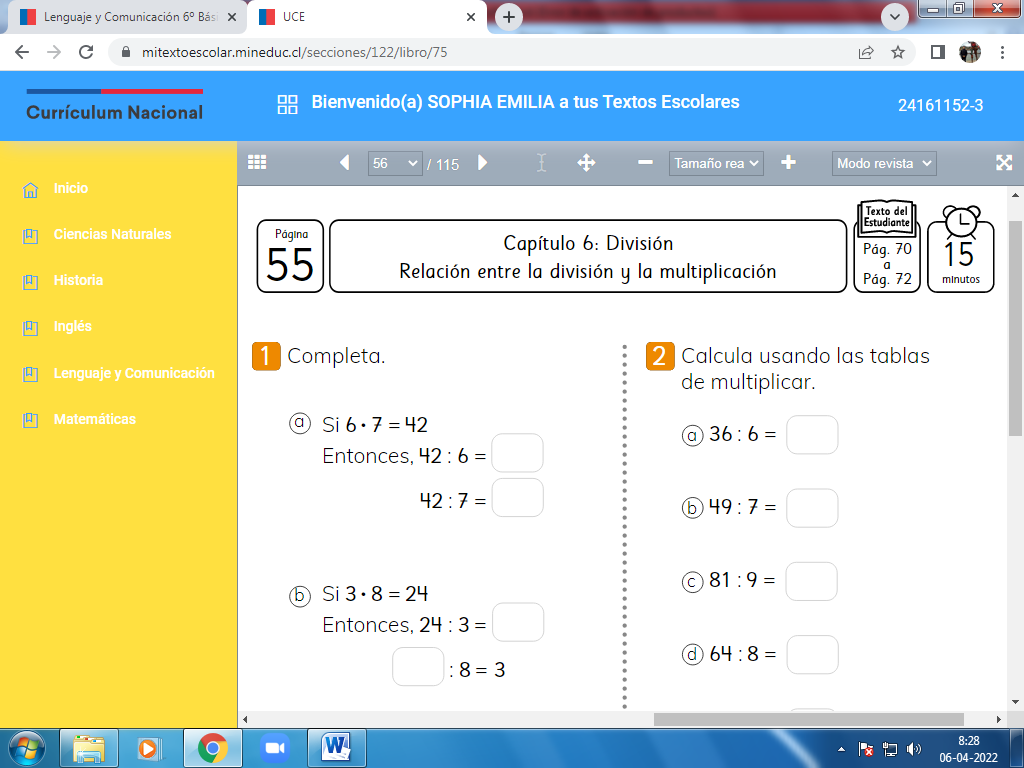 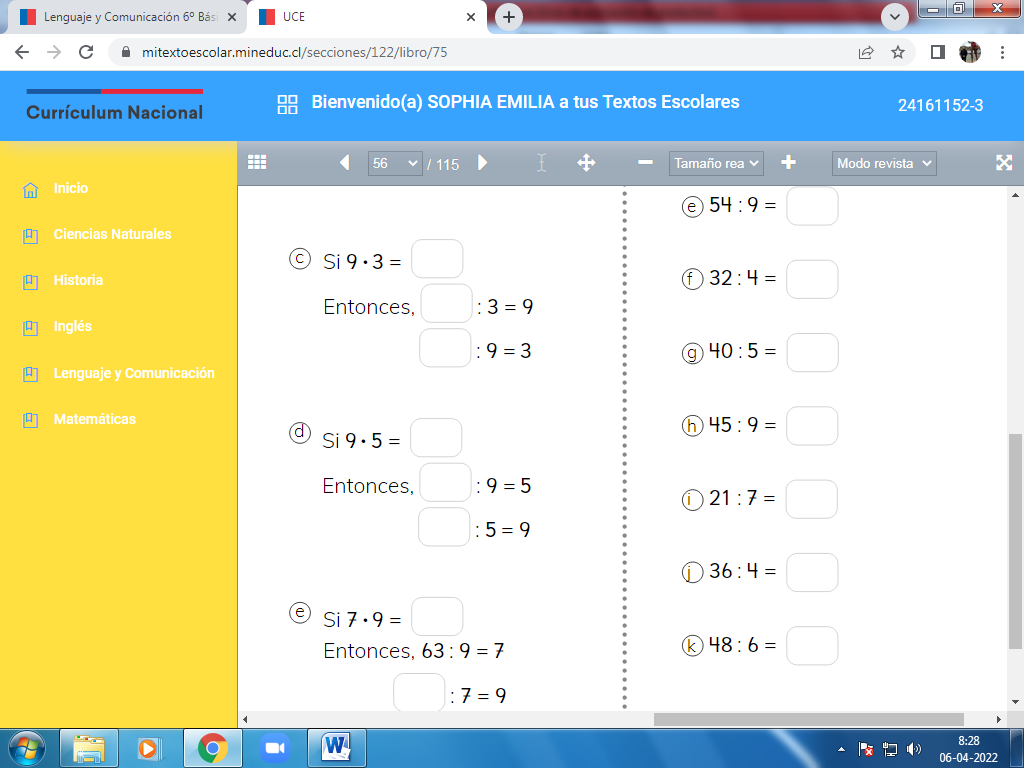 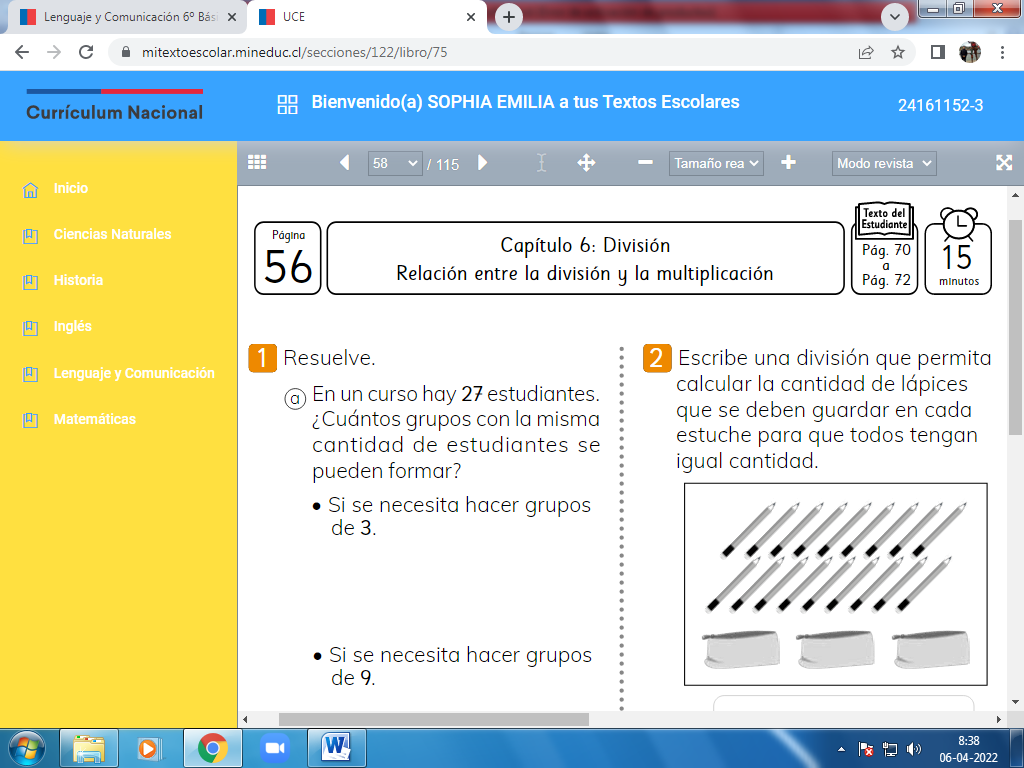 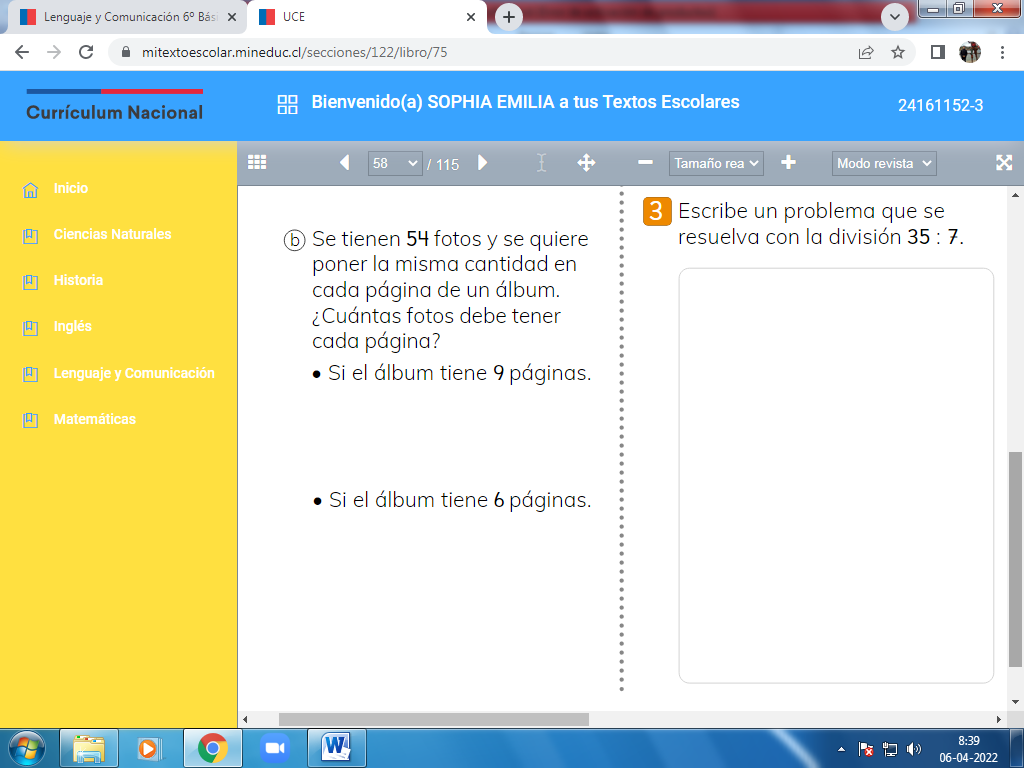 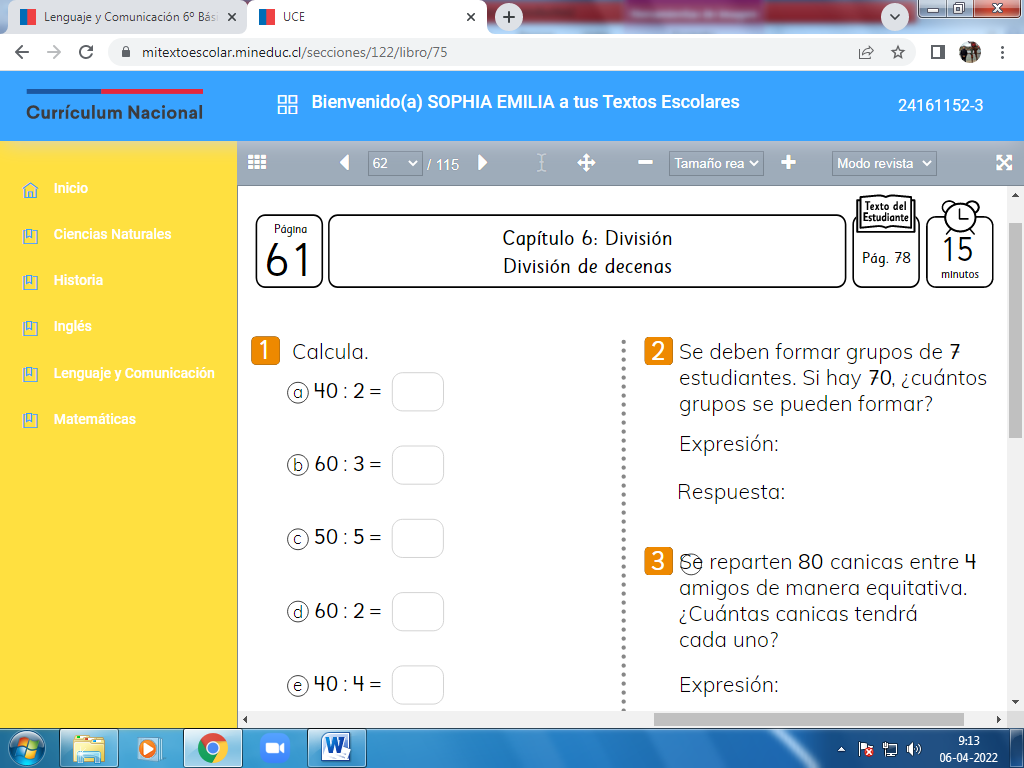 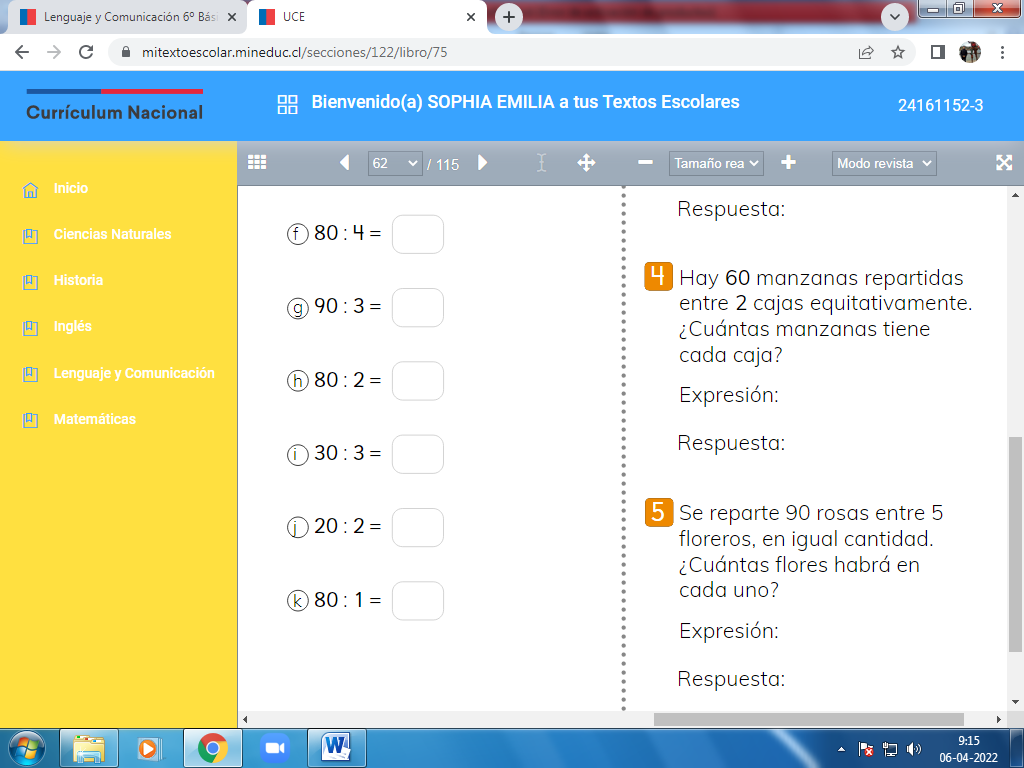 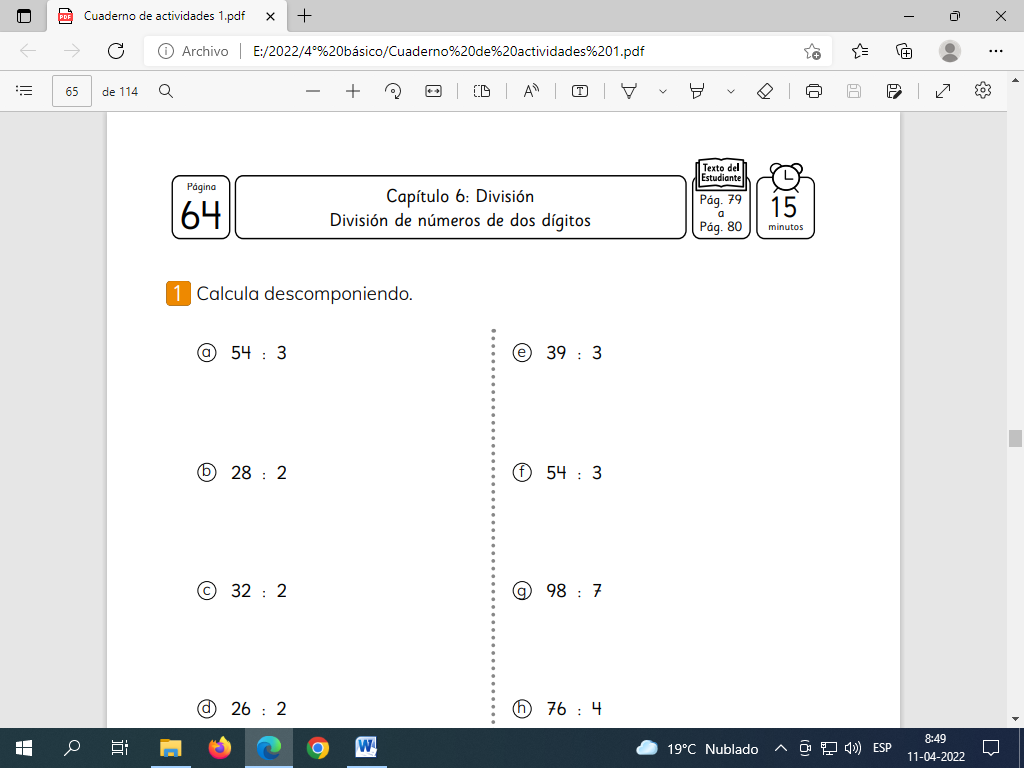 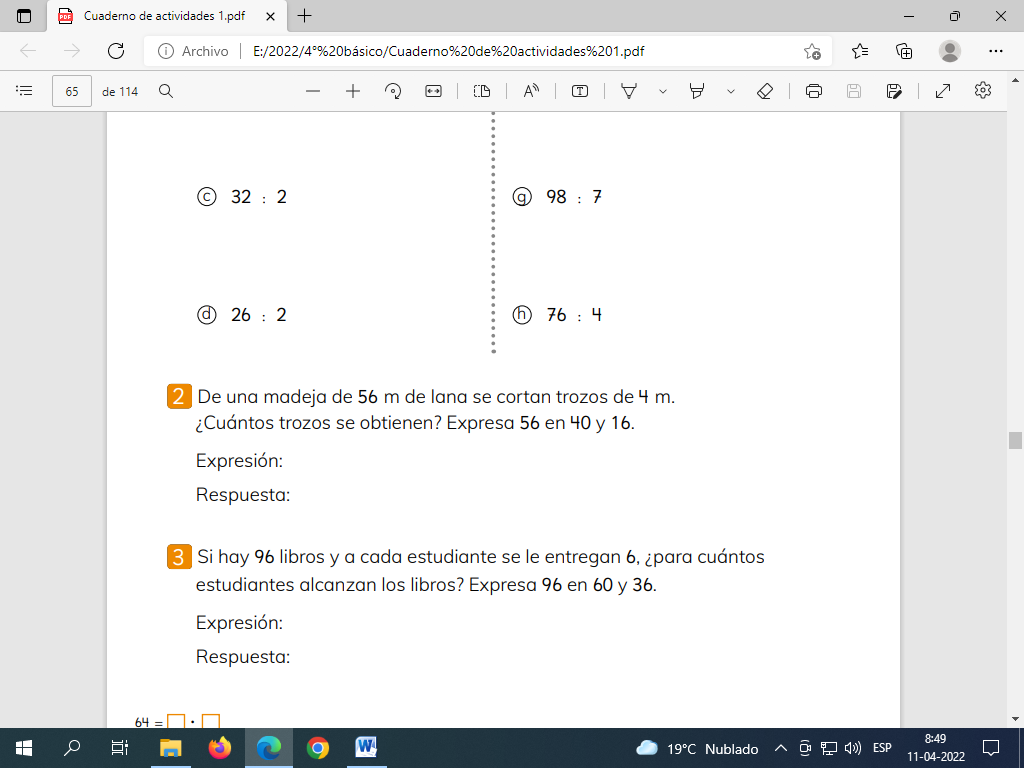 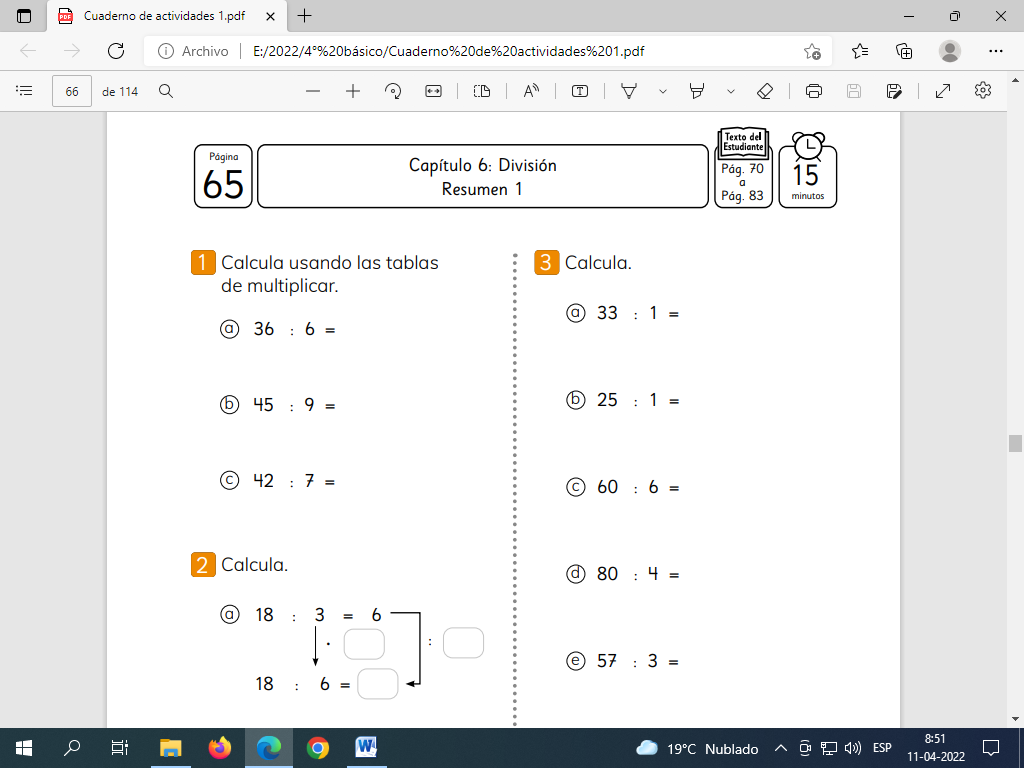 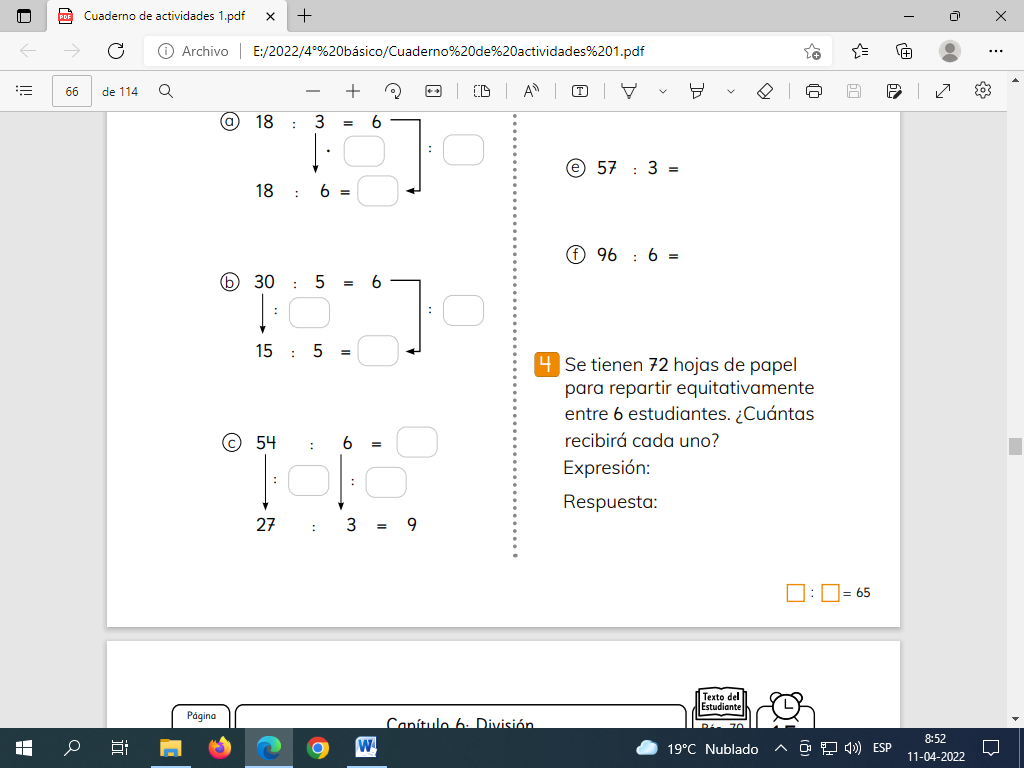 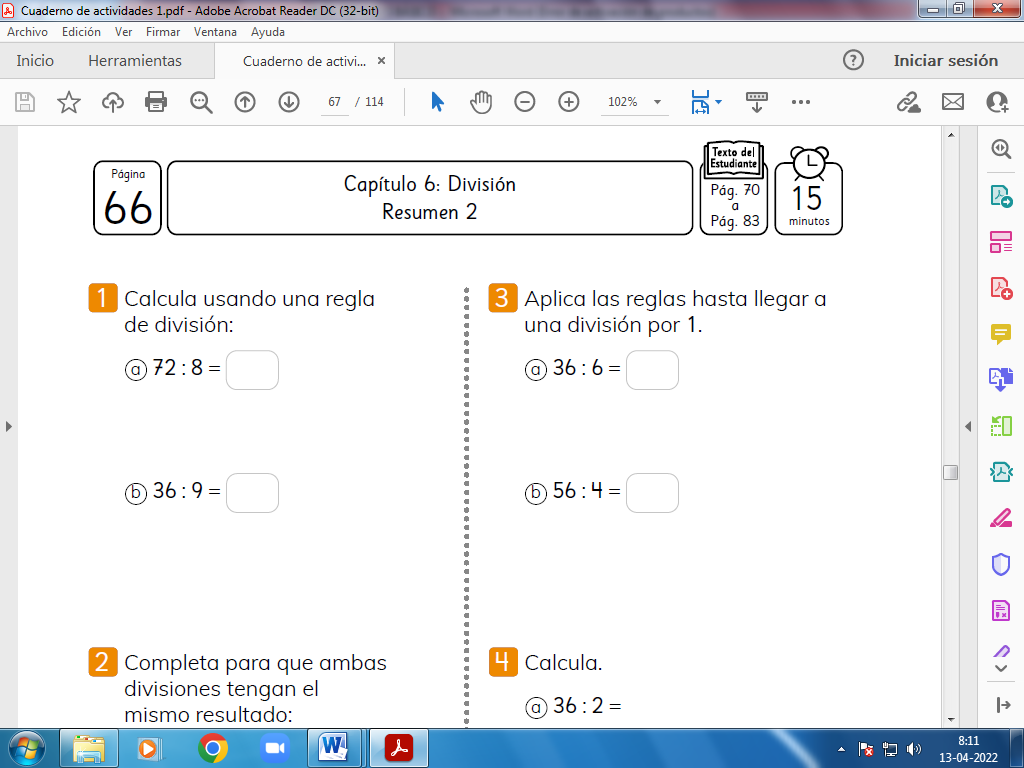 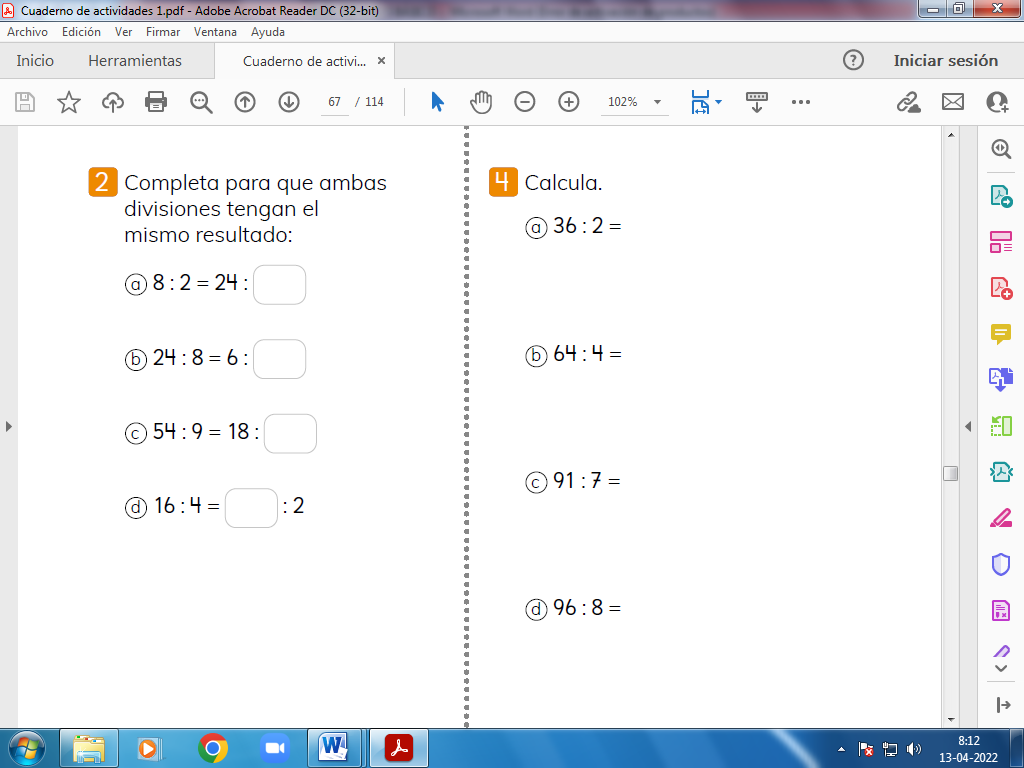 